ПРОЕКТАДМИНИСТРАТИВНЫЙ РЕГЛАМЕНТПРЕДОСТАВЛЕНИЯ МУНИЦИПАЛЬНАЯ УСЛУГИ ПО ВЫДАЧЕ СПЕЦИАЛЬНОГО РАЗРЕШЕНИЯ НА ДВИЖЕНИЕ ТРАНСПОРТНЫХ СРЕДСТВ, ОСУЩЕСТВЛЯЮЩИХ ПЕРЕВОЗКИ ТЯЖЕЛОВЕСНЫХ И (ИЛИ) КРУПНОГАБАРИТНЫХ ГРУЗОВ В СЛУЧАЕ, ЕСЛИ МАРШРУТ ТРАНСПОРТНОГО СРЕДСТВА, ОСУЩЕСТВЛЯЮЩЕГО ПЕРЕВОЗКИ ТЯЖЕЛОВЕСНЫХ И (ИЛИ) КРУПНОГАБАРИТНЫХ ГРУЗОВ, ПРОХОДЯТ ПО АВТОМОБИЛЬНЫМ ДОРОГАМ ОБЩЕГО ПОЛЬЗОВАНИЯ МЕСТНОГО ЗНАЧЕНИЯ СЕЛЬСКОГО ПОСЕЛЕИЯ АШИТКОВСКОЕ И СЕЛЬСКОГО ПОСЕЛЕНИЯ ФЕДИНСКОЕ ВОСКРЕСЕНСКОГО МУНИЦИПАЛЬНОГО РАЙОНА МОСКОВСКОЙ ОБЛАСТИ, И УКАЗАННЫЙ МАРШРУТ, ЧАСТЬ МАРШРУТА НЕ ПРОХОДЯТ ПО АВТОМОБИЛЬНЫМ ДОРОГАМ ФЕДЕРАЛЬНОГО, РЕГИОНАЛЬНОГО ИЛИ МЕЖМУНИЦИПАЛЬНОГО ЗНАЧЕНИЯ, УЧАСТКАМ ТАКИХ АВТОМОБИЛЬНЫХ ДОРОГРаздел I. Общие положенияПредмет регулирования административного регламента предоставления муниципальной услуги1.1. Настоящий административный регламент предоставления муниципальной услуги по выдаче специального разрешения на движение транспортных средств, осуществляющих перевозки тяжеловесных и (или) крупногабаритных грузов в случае, если маршрут транспортного средства, осуществляющего перевозки тяжеловесных и (или) крупногабаритных грузов, проходят по автомобильным дорогам общего пользования местного значения, и указанный маршрут, часть маршрута не проходят по автомобильным дорогам федерального, регионального или межмуниципального значения, участкам таких автомобильных дорог (далее – Административный регламент), устанавливает состав, последовательность, сроки и особенности выполнения административных процедур (действий) по предоставлению муниципальной услуги по выдаче специального разрешения на движение транспортных средств, осуществляющих перевозки тяжеловесных и (или) крупногабаритных грузов в случае, если маршрут транспортного средства, осуществляющего перевозки тяжеловесных и (или) крупногабаритных грузов, проходят по автомобильным дорогам общего пользования местного значения сельского поселения Ашитковское и сельского поселения Фединское Воскресенского муниципального района Московской области, и указанный маршрут, часть маршрута не проходят по автомобильным дорогам федерального, регионального или межмуниципального значения, участкам таких автомобильных дорог  (далее – муниципальная услуга), в том числе в электронном виде, требования к порядку их выполнения, формы контроля за исполнением Административного регламента, досудебный (внесудебный) порядок обжалования решений и действий (бездействия) отдела транспорта, связи и дорожного хозяйства управления развития отраслей экономики и инвестиций администрации Воскресенского муниципального района Московской области (далее Отдел ТСДХ), должностных лиц Отдела ТСДХ либо муниципальных служащих.1.2. Административный регламент разработан в целях повышения качества и доступности предоставления муниципальной услуги при осуществлении Отделом ТСДХ своих полномочий.Лица, имеющие право на получение муниципальной услуги2.1. В качестве лиц, имеющих право на получение муниципальной услуги, могут выступать (далее – заявителей):- владельцы транспортного средства.2.2. Интересы заявителей, указанных в пункте 2.1 Административного регламента, могут представлять иные лица, уполномоченные представлять заявителя в соответствии с законодательством Российской Федерации.Требования к порядку информирования о порядке предоставления муниципальной услуги3.1. График работы администрации Воскресенского муниципального района Московской области:Понедельник:           08.30. – 17.30._обед 13.00. – 13.45. Вторник:                   08.30. – 17.30._обед 13.00. – 13.45. Среда:                       08.30. – 17.30._обед 13.00. – 13.45. Четверг:                    08.30. – 17.30._обед 13.00. – 13.45. Пятница:                   08.30. – 16.15._обед 13.00. – 13.45. Суббота: выходной деньВоскресенье: выходной деньКонтактный телефон: 8-496-442-04-503.2. Информация о месте нахождения и графике работы Отдела ТСДХ, организаций, участвующих в предоставлении муниципальной услуги, способы получения информации о месте нахождения и графиках работы государственных и муниципальных органов и организаций, обращение в которые необходимо для получения муниципальной услуги, а также многофункциональных центров предоставления государственных и муниципальных услуг (далее – многофункциональные центры), справочные телефоны Отдела ТСДХ, адреса официальных сайтов Отдела ТСДХ в информационно-телекоммуникационной сети Интернет, содержится в Приложении № 1 к настоящему Административному регламенту.3.3. Информация о порядке предоставления муниципальной услуги содержит следующие сведения:1) наименование и почтовые адреса Отдела ТСДХ и многофункциональных центров;2) справочные номера телефонов Отдела ТСДХ, непосредственно предоставляющего муниципальную услугу, и многофункциональных центров;3) адрес официального сайта Отдела ТСДХ и многофункциональных центров в информационно-телекоммуникационной сети «Интернет» (далее – сеть Интернет), адреса электронной почты;4) график работы Отдела ТСДХ и многофункциональных центров;5) требования к письменному запросу заявителей о предоставлении информации о порядке предоставления муниципальной услуги;6) перечень документов, необходимых для получения муниципальной услуги;7) выдержки из правовых актов, содержащих нормы, регулирующие деятельность по предоставлению муниципальной услуги;8) текст Административного регламента с приложениями;9) краткое описание порядка предоставления муниципальной услуги;10) образцы оформления документов, необходимых для получения муниципальной услуги, и требования к ним;11) перечень типовых, наиболее актуальных вопросов граждан, относящихся к компетенции Отдела ТСДХ, и ответы на них.3.4. Информация, указанная в пункте 3.3 Административного регламента предоставляется специалистами Отдела ТСДХ и сотрудниками многофункциональных центров:непосредственно в помещениях Отдела ТСДХ;посредством размещения на официальном сайте Отдела ТСДХ в сети Интернет http://vmr-mo.ru, официальном сайте многофункциональных центров, в федеральной муниципальной информационной системе «Единый портал государственных и муниципальных услуг (функций)» www.gosuslugi.ru (далее – Единый портал государственных и муниципальных услуг) и в муниципальной информационной системе Московской области «Портал государственных и муниципальных услуг Московской области» www.pgu.mosreg.ru (далее – Портал государственных и муниципальных услуг (функций) Московской области);с использованием средств массовой информации, электронной, почтовой или телефонной связи, включая автоинформирование;при личном обращении заявителя в многофункциональный центр.Консультирование по вопросам предоставления муниципальной услуги осуществляется в устной форме бесплатно.Консультации по вопросам предоставления муниципальной услуги предоставляют специалисты Отдела ТСДХ (далее – специалисты).При ответах на телефонные звонки и устные обращения заявителей специалисты подробно и в вежливой (корректной) форме информируют обратившихся по интересующим их вопросам. Ответ на телефонный звонок должен начинаться с информации о наименовании структурного подразделения администрации, в который позвонил заявитель, фамилии, имени, отчестве и должности специалиста, принявшего телефонный звонок.Если суть поставленного в телефонном звонке вопроса не относится к компетенции специалиста, принявшего телефонный звонок, звонок должен быть переадресован (переведен) на специалиста с необходимой компетенцией, или заявителю должен быть сообщен телефонный номер, по которому можно получить необходимую информацию или предложено изложить суть обращения в письменной форме.Специалисты, осуществляющие прием и консультирование (лично или по телефону), обязаны относиться к обратившимся заявителям корректно и внимательно, не унижая их чести и достоинства.3.5. На информационных стендах в помещении, предназначенном для приема документов, размещается следующая информация:извлечения из законодательных и иных нормативных правовых актов, содержащих нормы, регулирующие деятельность по предоставлению муниципальной услуги;извлечения из текста настоящего Административного регламента с приложениями;блок-схема и краткое описание порядка предоставления муниципальной услуги;перечень документов, необходимых для получения муниципальной услуги, а также требования, предъявляемые к этим документам;график приема заявителей;образцы оформления документов, необходимых для предоставления муниципальной услуги;порядок информирования о ходе предоставления муниципальной услуги;порядок обжалования решений, действий или бездействия специалистов, ответственных за предоставление муниципальной услуги;месторасположение, график (режим) работы, номера телефонов, адреса Интернет-сайтов и электронной почты органов и организаций, в которых заявитель может получить документы, необходимые для получения муниципальной услуги.Раздел II. Стандарт предоставления муниципальной услугиНаименование муниципальной услуги4.1. Муниципальная услуга по выдаче специального разрешения на движение транспортных средств, осуществляющих перевозки тяжеловесных и (или) крупногабаритных грузов в случае, если маршрут транспортного средства, осуществляющего перевозки тяжеловесных и (или) крупногабаритных грузов, проходят по автомобильным дорогам общего пользования местного значения, и указанный маршрут, часть маршрута не проходят по автомобильным дорогам федерального, регионального или межмуниципального значения, участкам таких автомобильных дорог.Наименование органа местного самоуправления, непосредственно отвечающего за предоставление муниципальной услугиАдминистрация Воскресенского муниципального района Московской области предоставляет муниципальную услугу через Отдел ТСДХ.В целях предоставления муниципальной услуги Отдела ТСДХ взаимодействует:территориальным органом управления Госавтоинспекции МВД России;с организациями федеральной почтовой связи;с многофункциональными центрами.Отдела ТСДХ организует предоставление муниципальной услуги на базе многофункциональных центров.Отдела ТСДХ, многофункциональные центры, на базе которых организовано предоставление муниципальной услуги, не вправе требовать от заявителя осуществления действий, в том числе согласований, необходимых для получения муниципальной услуги и связанных с обращением в иные государственные органы (органы местного самоуправления), организации, за исключением получения услуг, включенных в перечень услуг, которые являются необходимыми и обязательными для предоставления муниципальных услуг.Результат предоставления муниципальной услугиРезультатом предоставления муниципальной услуги являются выдача заявителю специального разрешения администрации Воскресенского муниципального района Московской области либо отказ в выдаче специального разрешения.Срок регистрации заявления заявителя7.1. Срок регистрации заявления заявителя о предоставлении муниципальной услуги осуществляется в течение 1 рабочего дня с момента поступления заявления в Отдел ТСДХ.7.2. Регистрация заявления заявителя о предоставлении муниципальной услуги, переданного на бумажном носителе из многофункционального центра в Отдел ТСДХ, осуществляется в срок не позднее 1 рабочего дня, следующего за днем поступления заявления в Отдел ТСДХ.7.3. Регистрация заявления заявителя о предоставлении муниципальной услуги, направленного в форме электронного документа посредством Единого портала государственных и муниципальных услуг, Портала государственных и муниципальных услуг Московской области, осуществляется в срок не позднее 1 рабочего дня, следующего за днем поступления заявления в Отдел ТСДХ.Срок предоставления муниципальной услуги8.1. Срок предоставления муниципальной услуги не должен превышать 11 рабочих дней со дня, следующего за днем приема запроса заявителя о предоставлении муниципальной услуги в Отдел ТСДХ.В общий срок осуществления процедуры по предоставлению муниципальной услуги не входят:- время, затраченное на проведение оценки технического состояния автомобильных дорог, в том числе в случае, когда масса транспортного средства (автопоезда) с грузом или без превышает фактическую грузоподъемность искусственных дорожных сооружений, расположенных по маршруту транспортного средства, осуществляющего перевозку тяжеловесного груза, принятие специальных мер по обустройству пересекающих автомобильную дорогу сооружений и инженерных коммуникаций), принятие специальных мер по обустройству пересекающих автомобильную дорогу сооружений и инженерных коммуникаций, определенных согласно проведенной оценке технического состояния автомобильной дороги и в установленных законодательством случаях, укрепление автомобильных дорог или принятие специальных мер по обустройству автомобильных дорог или их участков, определенных согласно проведенной оценке технического состояния автомобильной дороги и в установленных законодательством случаях (не должно превышать 30 рабочих дней);- в случае необходимости согласования маршрута транспортного средства с Госавтоинспекцией (не должно превышать 4 рабочих дней);В случае нарушения владельцами автомобильных дорог или согласующими организациями установленных сроков согласования уполномоченный орган приостанавливает оформление специального разрешения до получения ответа с предоставлением заявителю информации о причинах приостановления.По постоянному маршруту транспортного средства, осуществляющего перевозки тяжеловесных и (или) крупногабаритных грузов по автомобильным дорогам, установленному в соответствии с частью 5 статьи 31 Федерального закона от 8 ноября 2007 г. № 257-ФЗ «Об автомобильных дорогах и о дорожной деятельности в Российской Федерации и о внесении изменений в отдельные законодательные акты Российской Федерации», выдача специального разрешения на перевозку крупногабаритных грузов по такому маршруту осуществляется в срок не более 3-х рабочих дней со дня согласования Госавтоинспекцией, тяжеловесных грузов - не более 3-х рабочих дней со дня предоставления документа, подтверждающего оплату возмещения вреда, причиняемого транспортным средством, осуществляющим перевозку тяжеловесного груза.8.2. Срок предоставления муниципальной услуги, запрос на получение которой передан заявителем через многофункциональный центр, исчисляется со дня регистрации запроса на получение муниципальной услуги в многофункциональном центре.8.3. Срок предоставления муниципальной услуги исчисляется без учета срока передачи запроса о предоставлении муниципальной услуги и документов из многофункционального центра в Отдел ТСДХ, передачи результата предоставления муниципальной услуги из Отдела ТСДХ в многофункциональный центр.8.4. В случае подачи заявителем заявления на получение муниципальной услуги через Единый портал государственных и муниципальных услуг или Портал государственных и муниципальных услуг Московской области срок предоставления муниципальной услуги составляет не более 11 рабочих дней без учета времени, необходимого для проведения согласований и оценки технического состояния автомобильных дорог, указанного в пункте 8.1.Срок приостановления предоставления муниципальной услуги9.1. В случае нарушения владельцами автомобильных дорог или согласующими организациями установленных сроков согласования Отдел ТСДХ приостанавливает оформление специального разрешения до получения ответа с предоставлением заявителю информации о причинах приостановления, срок выдачи специального разрешения увеличивается на время получения согласования от владельца автомобильных дорог.Правовые основания предоставления муниципальной услуги10.1. Предоставление муниципальной услуги осуществляется в соответствии с: - Конституцией Российской Федерации («Российская газета», 25.12.1993, №237);-Налоговым кодексом Российской Федерации (часть вторая) (Собрание законодательства Российской Федерации, 2000, № 32);- Федеральным законом от 10.12.1995 № 196-ФЗ «О безопасности дорожного движения»;-Федеральным законом от 06.10.2003 №131-Ф3 «Об общих принципах организации местного самоуправления в Российской Федерации» («Собрание законодательства Российской Федерации», 06.10.2003, №40, ст. 38224);-Федеральным законом от 27.07.2010 №210-ФЗ «Об организации предоставления государственных и муниципальных услуг» («Российская газета», №168, 30.07.2010);-Федеральным законом от 08.11.2007 №257-ФЗ «Об автомобильных дорогах и о дорожной деятельности в Российской Федерации и о внесении изменений в отдельные законодательные акты Российской Федерации»;- постановлением Правительства Российской Федерации от 15.04.2011 №272 «Об утверждении Правил перевозок грузов автомобильным транспортом»;-постановлением Правительства Российской Федерации от 16.11.2009 №934 «О возмещении вреда, причиняемого транспортными средствами, осуществляющими перевозки тяжеловесных грузов по автомобильным дорогам Российской Федерации»;- постановлением Правительства Российской Федерации от 16.05.2011 №373 «О разработке и утверждении административных регламентов исполнения государственных функций и административных регламентов предоставления государственных услуг» («Собрание законодательства Российской Федерации», 30.05.2011, №22, ст. 3169);- распоряжением Правительства Российской Федерации от 17.12.2009 №1993-р «Об утверждении сводного перечня первоочередных государственных и муниципальных услуг, предоставляемых в электронном виде» («Российская газета», №247, 23.12.2009);- распоряжением Правительства Российской Федерации от 25.04.2011 №729-р «Об утверждении перечня услуг, оказываемых государственными и муниципальными учреждениями и другими организациями, в которых размещается государственное задание (заказ) или муниципальное задание (заказ), подлежащих включению в реестры государственных или муниципальных услуг и предоставляемых в электронной форме» («Российская газета», №93, 29.04.2011);- приказом Министерства транспорта Российской Федерации от 27.08.2009 № 150 «О порядке проведения оценки технического состояния автомобильных дорог»;-правила обеспечения безопасности перевозок пассажиров и грузов автомобильным транспортом и городским наземным электрическим транспортом (утверждено приказом Министерства Транспорта Российской Федерации от 15.01.2014 № 7);- порядком выдачи специального разрешения на движение по автомобильным дорогам транспортного средства, осуществляющего перевозки тяжеловесных и (или) крупногабаритных грузов, утвержденным приказом Министерства транспорта Российской Федерации от 24.07.2012 №258;- законом Московской области от 05.10.2006 №164/2006-03 «О рассмотрении обращений граждан» («Ежедневные Новости. Подмосковье», №189, 11.10.2006);-законом Московской области от 24.07.2014 N 106/2014-03 «О перераспределении полномочий между органами местного самоуправления муниципальных образований Московской области и органами муниципальной власти Московской области»;- законом Московской области  от 24.07.2014   № 107/2014-ОЗ «О наделении органов местного самоуправления муниципальных образований Московской области отдельными государственными полномочиями  Московской области»;- постановлением Правительства Московской области от 25.04.2011 №365/15 26.02.2013 «Об утверждении Порядка разработки и утверждения административных регламентов исполнения государственных функций и административных регламентов предоставления государственных услуг центральными исполнительными органами муниципальной власти Московской области, государственными органами Московской области» («Ежедневные Новости. Подмосковье», №77, 05.05.2011);- постановление Правительства Московской области от 26.12.2014г. №1154/51 «Об уполномоченных центральных исполнительных органах муниципальной власти Московской области на предоставление согласия органам местного самоуправления муниципальных образований Московской области при реализации отдельных государственных полномочий»;- постановлением Правительства Московской области от 26.12.2011 №1635/53 «Об утверждении Перечня услуг, которые являются необходимыми и обязательными для предоставления исполнительными органами муниципальной власти Московской области государственных услуг и предоставляются организациями, участвующими в предоставлении государственных услуг» («Информационный вестник Правительства Московской области», №4, часть 1, 30.04.2012);-постановлением Правительства Московской области от 30.03.2010 №186/13 «О показателях размера вреда, причиняемого транспортными средствами, осуществляющими перевозки тяжеловесных грузов по автомобильным дорогам общего пользования регионального или межмуниципального значения Московской области»;- постановлением Правительства Московской области от 27.09.2013 №777/42 «Об организации предоставления государственных услуг исполнительных органов муниципальной власти Московской области на базе многофункциональных центров предоставления государственных и муниципальных услуг, а также об утверждении Перечня государственных услуг исполнительных органов муниципальной власти Московской области, предоставление которых организуется по принципу «одного окна», в том числе на базе многофункциональных центров предоставления государственных и муниципальных услуг, и Рекомендуемого перечня муниципальных услуг, предоставляемых органами местного самоуправления муниципальных образований Московской области, а также услуг, оказываемых муниципальными учреждениями и другими организациями, предоставление которых организуется по принципу «одного окна», в том числе на базе многофункциональных центров предоставления государственных и муниципальных услуг» («Ежедневные Новости. Подмосковье», №199, 24.10.2013);Исчерпывающий перечень документов, необходимых в соответствии с нормативными правовыми актами Российской Федерации, нормативными правовыми актами Московской области и муниципальными правовыми актами для предоставления муниципальной услуги и услуг, которые являются необходимыми и обязательными для предоставления муниципальной услуги, подлежащих представлению заявителем, способы их получения заявителями, в том числе в электронной форме, порядок их представления11.1. При обращении за получением муниципальной услуги заявитель представляет:11.1.1. Заявление о получении специального разрешения на автомобильные перевозки тяжеловесных и (или) крупногабаритных грузов (далее - заявление) (Приложение № 3 к настоящему Административному регламенту).В заявлении указываются:наименование уполномоченного органа; наименование и организационно-правовая форма - для юридических лиц;фамилия, имя, отчество с указанием статуса индивидуального предпринимателя - для индивидуальных предпринимателей; идентификационный номер налогоплательщика (далее - ИНН) и основной государственный регистрационный номер (далее - ОГРН или ОГРНИП) - для российских юридических лиц и индивидуальных предпринимателей; адрес (местонахождение) юридического лица; фамилия, имя, отчество руководителя; телефон; фамилия, имя, отчество, адрес места жительства, данные документа, удостоверяющего личность, - для физических лиц и индивидуальных предпринимателей; банковские реквизиты (наименование банка, расчетный счет, корреспондентский счет, банковский индивидуальный код).В заявлении также указываются: исходящий номер и дата заявления, наименование, адрес и телефон владельца транспортного средства, маршрут движения (пункт отправления - пункт назначения с указанием их адресов в населенных пунктах, если маршрут проходит по улично-дорожной сети населенных пунктов), вид перевозки (международная, межрегиональная, местная), срок перевозки, количество поездок, характеристику груза (наименование, габариты, масса, делимость), сведения о транспортном средстве (автопоезде) (марка и модель транспортного средства (тягача, прицепа (полуприцепа)), государственный регистрационный знак транспортного средства (тягача, прицепа (полуприцепа)),параметры транспортного средства (автопоезда) (масса транспортного средства (автопоезда) без груза/с грузом, масса тягача, прицепа (полуприцепа)),расстояние между осями, нагрузки на оси, габариты транспортного средства (автопоезда) (длина, ширина, высота),минимальный радиус поворота с грузом, необходимость автомобиля сопровождения (прикрытия), предполагаемая максимальная скорость движения транспортного средства (автопоезда).Заявление оформляется на русском языке машинописным текстом (буквами латинского алфавита возможно оформление адреса владельца транспортного средства, наименования владельца транспортного средства, груза, марок и моделей транспортных средств, их государственных регистрационных знаков).Заявление заверяется подписью заявителя (для физических лиц), подписью руководителя или уполномоченного лица и печатью (для юридических лиц и индивидуальных предпринимателей).11.1.2 Копии документов транспортного средства (паспорт транспортного средства или свидетельство о регистрации транспортного средства), с использованием которого планируется перевозка тяжеловесных и (или) крупногабаритных грузов. Копии документов заверяются подписью и печатью владельца транспортного средства или нотариально.11.1.3 Схема транспортного средства (автопоезда) с использованием которого планируется перевозка тяжеловесных и (или) крупногабаритных грузов, с изображением размещения такого груза (далее – схема) согласно Приложению №4 к настоящему Административному регламенту. На схеме изображается транспортное средство, количество осей и колес на нем, взаимное расположение осей и колес, распределение нагрузки по осям и в случае неравномерного распределения нагрузки по длине оси – распределение на отдельные колеса (схема заверяется подписью заявителя (для физических лиц), подписью руководителя или уполномоченного лица и печатью (для юридических лиц и индивидуальных предпринимателей)) (Приложение № 4 к настоящему Административному регламенту);11.1.4 Сведения о технических требованиях к перевозке заявленного груза в транспортном положении;Перечень документов, необходимых для предоставления муниципальной услуги, является исчерпывающим.11.2. Документы, составленные на иностранном языке, подлежат переводу на русский язык. Верность перевода и подлинность подписи переводчика свидетельствуются в установленном порядке в соответствии с законодательством о нотариате.11.3. Заявителям обеспечивается возможность выбора способа подачи заявления о предоставлении муниципальной услуги: при личном обращении в Отдел ТСДХ или в многофункциональный центр, почтовой связью, с использованием средств факсимильной связи, в электронной форме.11.4.	В бумажном виде форма заявления может быть получена заявителем непосредственно в Отдела ТСДХ или многофункциональном центре.11.5. В электронном виде форма заявления доступна для копирования и заполнения на Едином портале государственных и муниципальных услуг и Портале государственных и муниципальных услуг Московской области, на официальном сайте Воскресенского муниципального района в сети Интернет, а также по обращению заявителя может быть направлена на адрес его электронной почты в срок, не превышающий 30 календарных дней.11.6. В случае обращения за оказанием муниципальной услуги представителем заявителя, дополнительно представляется документ, подтверждающий его полномочия, а также паспорт или иной документ, удостоверяющий личность в соответствии с законодательством Российской Федерации.11.7. В качестве документа, подтверждающего полномочия на осуществление действия от имени заявителя, могут быть предоставлены:оформленная в соответствии с законодательством Российской Федерации доверенность (для физических лиц);копия решения о назначении или об избрании либо приказа о назначении физического лица на должность, в соответствии с которым такое физическое лицо обладает правом действовать от имени Заявителя без доверенности. Исчерпывающий перечень документов, необходимых в соответствии с нормативными правовыми актами Российской Федерации, нормативными правовыми актами Московской области для предоставления муниципальной услуги, которые находятся в распоряжении государственных органов, органов местного самоуправления и иных органов, участвующих в предоставлении государственных или муниципальных услуг, и которые заявитель вправе представить по собственной инициативе, а также способы их получения заявителями, в том числе в электронной форме, порядок их представления12.1. Заявитель вправе предоставить в Отдел ТСДХ по собственной инициативе следующие документы:а) копию свидетельства о регистрации физического лица в качестве индивидуального предпринимателя (для индивидуальных предпринимателей), копию свидетельства о регистрации юридического лица (для юридических лиц) или выписку из государственных реестров о юридическом лице или индивидуальном предпринимателе, являющемся заявителем;б) документ, подтверждающий оплату государственной пошлины в размере, установленном налоговым кодексом Российской Федерации.12.2. Отдел ТСДХ, многофункциональные центры не вправе требовать от заявителя представления документов и информации или осуществления действий, представление или осуществление которых не предусмотрено нормативными правовыми актами, регулирующими отношения, возникающие в связи с предоставлением муниципальной услуги.12.3. Отдела ТСДХ, многофункциональные центры не вправе требовать от заявителя представления документов и информации, в том числе об уплате государственной пошлины, взимаемой за предоставление муниципальной услуги, которые находятся в распоряжении федеральных органов исполнительной власти, органов государственных внебюджетных фондов, исполнительных органов муниципальной власти субъекта Российской Федерации, органов местного самоуправления либо подведомственных государственным органам или органам местного самоуправления организаций, участвующих в предоставлении муниципальной услуги, в соответствии с нормативными правовыми актами Российской Федерации, нормативными правовыми актами Московской области, муниципальными правовыми актами.Исчерпывающий перечень оснований для отказа в приеме документов, необходимых для предоставления муниципальной услуги13.1. Основаниями для отказа в приеме документов, необходимых для предоставления муниципальной услуги, являются:заявление подписано лицом, не имеющим полномочий на подписание данного заявления;к заявлению не приложены документы, соответствующие требованиям пункта 11.1 настоящего Административного регламента;заявление не содержит сведений, установленных в пункте 11.1 настоящего Административного регламента;Перечень оснований отказа в приеме документов, необходимых для предоставления муниципальной услуги, является исчерпывающим.13.2. Письменное решение об отказе в приеме заявления подписывается уполномоченным должностным лицом Отдела ТСДХ и выдается заявителю с указанием причин отказа.13.3. Решение об отказе в приеме заявления и документов, представленных в электронной форме, подписывается уполномоченным должностным лицом Отдела ТСДХ с использованием электронной цифровой подписи (электронной подписи) и направляется заявителю по электронной почте и (или) через Единый портал государственных и муниципальных услуг или Портал государственных и муниципальных услуг Московской области не позднее 30 дней с даты регистрации заявления.13.4. По требованию заявителя, решение об отказе в приеме заявления и документов предоставляется в электронной форме или может выдаваться лично, или направляться по почте в письменной форме либо выдается через многофункциональный центр.Исчерпывающий перечень оснований для отказа в предоставлении муниципальной услуги14.1. Основаниями для отказа в предоставлении муниципальной услуги являются:отдел ТСДХ не вправе согласно действующему законодательству выдавать специальные разрешения по заявленному маршруту;сведения, предоставленные в заявлении и документах, не соответствуют техническим характеристикам транспортного средства и груза, а также технической возможности осуществления заявленной перевозки тяжеловесных и (или) крупногабаритных грузов;установленные требования о перевозке делимого груза не соблюдены;при согласовании маршрута установлена невозможность осуществления перевозки по заявленному маршруту транспортным средством с заявленными техническими характеристиками в связи с техническим состоянием автомобильной дороги, искусственного сооружения или инженерных коммуникаций, а также по требованиям безопасности дорожного движения;отсутствие согласия заявителя (только в тех случаях, когда требуется оценка технического состояния автомобильных дорог, в том числе в случае, когда масса транспортного средства (автопоезда) с грузом или без превышает фактическую грузоподъемность искусственных дорожных сооружений, расположенных по маршруту транспортного средства, осуществляющего перевозку тяжеловесного груза, принятие специальных мер по обустройству пересекающих автомобильную дорогу сооружений и инженерных коммуникаций): на проведение оценки технического состояния автомобильной дороги;на принятие специальных мер по обустройству пересекающих автомобильную дорогу сооружений и инженерных коммуникаций, определенных согласно проведенной оценке технического состояния автомобильной дороги и в установленных законодательством случаях;на укрепление автомобильных дорог или принятие специальных мер по обустройству автомобильных дорого или их участков, определенных согласно проведенной оценке технического состояния автомобильной дороги и в установленных законодательством случаях;заявитель не произвел оплату оценки технического состояния автомобильных дорог, их укрепления в случае, если такие работы были произведены по согласованию с заявителем;заявитель не произвел оплату принятия специальных мер по обустройству автомобильных дорог, их участков, а также пересекающих автомобильную дорогу сооружений и инженерных коммуникаций, если такие работы были проведены по согласованию с заявителем;заявитель не внес плату в счет возмещения вреда, причиняемого автомобильным дорогам транспортным средством, осуществляющим перевозку тяжеловесных грузов;заявитель не произвел уплату государственной пошлины за выдачу специального разрешения;отсутствие оригинала заявления и схемы автопоезда на момент выдачи специального разрешения, заверенных регистрационных документов транспортного средства, если заявление и документы направлялись в Отдел ТСДХ с использованием факсимильной связи.Перечень оснований для отказа в предоставлении муниципальной услуги является исчерпывающим.14.2. Решение об отказе в предоставлении муниципальной услуги подписывается уполномоченным должностным лицом Отдела ТСДХ и с указанием причин отказа выдается заявителю лично либо направляется по почте, либо выдается через многофункциональный центр не позднее следующего рабочего дня с даты принятия решения об отказе в предоставлении муниципальной услуги.14.3. Решение об отказе в предоставлении муниципальной услуги по заявлению, поданному в электронной форме, уполномоченным должностным лицом Отдела ТСДХ с использованием электронной цифровой подписи (электронной подписи) и направляется заявителю по электронной почте и (или) через Единый портал государственных и муниципальных услуг либо Портал государственных и муниципальных услуг Московской области не позднее следующего рабочего дня с даты принятия решения об отказе в предоставлении муниципальной услуги (если иное не предусмотрено законодательством Российской Федерации).14.4. Заявитель вправе отказаться от предоставления муниципальной услуги на основании личного письменного заявления.В случае письменного отказа от предоставления муниципальной услуги заявитель вправе обратиться вновь с заявлением о ее предоставлении и необходимыми документами.Перечень услуг, необходимых и обязательныхдля предоставления муниципальной услуги15.1. В случае, если маршрут транспортного средства, осуществляющего перевозки тяжеловесных и (или) крупногабаритных грузов, проходит через железнодорожные переезды, владельцы автомобильных дорог направляют в течение одного рабочего дня со дня регистрации ими заявки соответствующую заявку владельцам инфраструктуры железнодорожного транспорта, в ведении которых находятся такие железнодорожные переезды, если:- ширина транспортного средства с грузом или без груза составляет 5 м и более и высота от поверхности дороги 4,5 м и более;- длина транспортного средства с одним прицепом превышает 22 м или автопоезд имеет два и более прицепа;- скорость движения транспортного средства менее 8 км/ч.В этом случае согласование владельцами инфраструктуры железнодорожного транспорта осуществляется в течение 3-х дней с даты получения заявки.15.2. В случае, если требуется принятие специальных мер по обустройству пересекающих автомобильную дорогу сооружений и инженерных коммуникаций, а также если маршрут транспортного средства, осуществляющего перевозки тяжеловесных и (или) крупногабаритных грузов, проходит через железнодорожные переезды, согласование от владельцев сооружений и инженерных коммуникаций либо от владельцев инфраструктуры железнодорожного транспорта может направляться непосредственно в Отдел ТСДХ.15.3. В случае, если требуется оценка технического состояния автомобильных дорог, в том числе в случае, когда масса транспортного средства (автопоезда) с грузом или без превышает фактическую грузоподъемность искусственных дорожных сооружений, расположенных по маршруту транспортного средства, осуществляющего перевозку тяжеловесного груза, владельцы автомобильных дорог в течение 2-х рабочих дней с даты регистрации ими заявки, полученной от Отдела ТСДХ, направляют в Отдел ТСДХ  информацию о необходимости проведения оценки технического состояния автомобильных дорог или их участков и предполагаемых расходах на осуществление указанной оценки.Порядок, размер и основания взимания государственной пошлины или иной платы, взимаемой за предоставление муниципальной услугиЗа выдачу специального разрешения на движение по автомобильным дорогам транспортного средства, осуществляющего перевозку тяжеловесных и (или) крупногабаритных грузов, взимается государственная пошлина в размере 1300 рублей, установленном Налоговым кодексом Российской Федерации и Федеральным законом от 21.07.2014 № 221-ФЗ «О внесении изменений в главу 25.3 части второй Налогового кодекса Российской Федерации».Максимальный срок ожидания в очереди при подаче заявления (запроса) о предоставлении муниципальной услуги, услуги организации, участвующей в предоставлении муниципальной услуги, и при получении результата предоставления таких услугМаксимальный срок ожидания в очереди при подаче заявления о предоставлении муниципальной услуги, услуги организации, участвующей в предоставлении муниципальной услуги, и при получении результата предоставления муниципальной услуги не должен превышать 15 минут.Требования к помещениям, в которых предоставляетсямуниципальная услуга, услуги организации, участвующей в предоставлении муниципальной услуги, к местам ожидания и приема заявителей, размещению и оформлению визуальной, текстовой и мультимедийной информации о порядке предоставления муниципальной услугиПомещения, в которых предоставляется муниципальная услуга, предпочтительно размещаются на нижних этажах зданий и должны соответствовать санитарно-эпидемиологическим правилам и нормативам.Входы в помещения оборудуются пандусами, расширенными проходами, позволяющими обеспечить беспрепятственный доступ инвалидов, включая инвалидов, использующих кресла-коляски.При ином размещении помещений по высоте, должна быть обеспечена возможность получения муниципальной услуги маломобильными группами населения.Вход и выход из помещений оборудуются указателями.Места для информирования, предназначенные для ознакомления заявителей с информационными материалами, оборудуются информационными стендами.Места для ожидания на подачу или получение документов оборудуются стульями, скамьями.Места для заполнения заявления оборудуются стульями, столами (стойками) и обеспечиваются образцами заявлений, писчей бумагой и канцелярскими принадлежностями (шариковыми ручками).Кабинеты для приема заявителей должны быть оборудованы информационными табличками (вывесками) с указанием:номера кабинета;фамилии, имени, отчества и должности специалиста, осуществляющего предоставление муниципальной услуги.Рабочие места муниципальных гражданских служащих, предоставляющих муниципальную услугу, оборудуются компьютерами и оргтехникой, позволяющими своевременно и в полном объеме получать справочную информацию по вопросам предоставления услуги и организовать предоставление муниципальной услуги в полном объеме.Показатели доступности и качества муниципальной услуги19.1. Показателями доступности предоставления муниципальной услуги являются:предоставление возможности получения муниципальной услуги в электронной форме или в многофункциональных центрах предоставления государственных и муниципальных услуг;предоставление возможности получения информации о ходе предоставления муниципальной услуги, в том числе с использованием информационно-коммуникационных технологий;транспортная доступность к местам предоставления муниципальной услуги;обеспечение беспрепятственного доступа лицам с ограниченными возможностями передвижения к помещениям, в которых предоставляется муниципальная услуга;размещение информации о порядке предоставления муниципальной услуги на официальном сайте Воскресенского муниципального района Московской области, информационных стендах, Едином портале государственных и муниципальных услуг, Портале государственных и муниципальных услуг Московской области.19.2. Показателями качества предоставления муниципальной услуги являются:соблюдение сроков предоставления муниципальной услуги;соблюдения установленного времени ожидания в очереди при подаче заявления и при получении результата предоставления муниципальной услуги;соотношение количества рассмотренных в срок заявлений на предоставление муниципальной услуги к общему количеству заявлений, поступивших в связи с предоставлением муниципальной услуги;своевременное направление уведомлений заявителям о предоставлении или прекращении предоставления муниципальной услуги;соотношение количества обоснованных жалоб граждан и организаций по вопросам качества и доступности предоставления муниципальной услуги к общему количеству жалоб.Иные требования, в том числе учитывающие особенности организации предоставления муниципальной услуги на базе многофункциональных центров и в электронной форме20.1. Организация предоставления муниципальной услуги на базе многофункциональных центров осуществляется при личном обращении заявителя.20.2. Организация предоставления муниципальной услуги на базе многофункциональных центров осуществляется в соответствии с соглашением о взаимодействии между администрацией Воскресенского муниципального района Московской области и уполномоченным многофункциональным центром, заключенным в порядке, установленном действующим законодательством.20.3. При предоставлении муниципальной услуги универсальными специалистами многофункциональных центров осуществляются прием заявления и документов, необходимых для предоставления муниципальной услуги.20.4. Заявители имеют возможность получения муниципальной услуги в электронной форме с использованием Единого портала государственных и муниципальных услуг и Портала государственных и муниципальных услуг Московской области в части:1) получения информации о порядке предоставления муниципальной услуги;2) ознакомления с формами заявлений и иных документов, необходимых для получения муниципальной услуги, обеспечения доступа к ним для копирования и заполнения в электронном виде;3) направления запроса и документов, необходимых для предоставления муниципальной услуги;4) осуществления мониторинга хода предоставления муниципальной услуги;5) получения оповещения о результате предоставления муниципальной услуги в соответствии с действующим законодательством.20.5.	При направлении запроса о предоставлении муниципальной услуги в электронной форме заявитель формирует заявление на предоставление муниципальной услуги в форме электронного документа и подписывает его электронной подписью в соответствии с требованиями Федерального закона 
№ 210-ФЗ.20.6.	При направлении запроса о предоставлении муниципальной услуги в электронной форме заявитель вправе приложить к такому заявлению документы, необходимые для предоставления муниципальной услуги, которые формируются и направляются в виде отдельных файлов в соответствии с требованиями законодательства.20.7.	При направлении заявления и прилагаемых к нему документов в электронной форме представителем заявителя, действующим на основании доверенности, доверенность должна быть представлена в форме электронного документа, подписанного электронной подписью уполномоченного лица, выдавшего (подписавшего) доверенность.20.8.	В течение 5 дней с даты направления запроса о предоставлении муниципальной услуги в электронной форме заявитель предоставляет в Отдел ТСДХ документы, представленные в пункте 11.1 настоящего Административного регламента, в случае если запрос и документы в электронной форме не составлены с использованием электронной подписи в соответствии с действующим законодательством.20.9.	Для обработки персональных данных при регистрации субъекта персональных данных на Едином портале государственных и муниципальных услуг и на Портале государственных и муниципальных услуг Московской области получение согласия заявителя в соответствии с требованиями статьи 6 Федерального закона от 27 июля 2006 года № 152-ФЗ «О персональных данных» не требуется.При подаче документов представителем заявителя, необходимо получить от него согласие на обработку персональных данных.20.10.	Муниципальная услуга предоставляется в электронной форме через личный кабинет на Портале государственных и муниципальных услуг Московской области, обеспечивающем защиту персональных данных.20.11.	Заявителям предоставляется возможность для предварительной записи на подачу заявления и документов, необходимых для предоставления муниципальной услуги. Предварительная запись может осуществляться следующими способами по выбору заявителя:почтовой связью;при личном обращении заявителя в Отдел ТСДХ или многофункциональные центры;по телефону Отдела ТСДХ или многофункциональных центров;в электронной форме, через официальный сайт Воскресенского муниципального района Московской области путем направления обращения на электронную почту Отдела ТСДХ либо через официальный сайт многофункционального центра.20.12.	При предварительной записи заявитель сообщает следующие данные:для заявителя: фамилию, имя, отчество (последнее при наличии);контактный номер телефона;адрес электронной почты (при наличии);желаемые дату и время представления документов. 20.13.	Предварительная запись осуществляется путем внесения указанных сведений в книгу записи заявителей, которая ведется на бумажных и/или электронных носителях.20.14.	Согласование с заявителями даты и времени обращения в Отдел ТСДХ или многофункциональный центр осуществляется с использованием средств телефонной или электронной связи, включая сеть Интернет, почтовой связью не позднее 1 рабочего дня со дня регистрации заявления.20.15.	Заявителю сообщаются дата и время приема документов, окно (кабинет) приема документов, в которые следует обратиться. При личном обращении заявителю выдается талон-подтверждение. Заявитель, записавшийся на прием через официальный сайт Отдела ТСДХ или многофункционального центра, может самостоятельно осуществить распечатку аналога талона-подтверждения.Запись заявителей на определенную дату заканчивается за сутки до наступления этой даты.20.16.	При осуществлении предварительной записи заявитель в обязательном порядке информируется о том, что предварительная запись аннулируется в случае его неявки по истечении 15 минут с назначенного времени приема.Заявителям, записавшимся на прием через официальный сайт Отдела ТСДХ или многофункционального центра, за 1 день до приема отправляется напоминание на указанный адрес электронной почты о дате, времени и месте приема, а также информация об аннулировании предварительной записи в случае неявки по истечении 15 минут с назначенного времени приема.20.17.	Заявитель в любое время вправе отказаться от предварительной записи. 20.18.	В отсутствии заявителей, обратившихся по предварительной записи, осуществляется прием заявителей, обратившихся в порядке очереди. 20.19.	График приема (приемное время) заявителей по предварительной записи устанавливается руководителем Отдела ТСДХ или руководителем многофункционального центра в зависимости от интенсивности обращений.Раздел III. Состав, последовательность и сроки выполнения административных процедур, требования к порядку их выполнения, в том числе особенности выполнения административных процедур в электронной форме Состав, последовательность и сроки выполнения административных процедур при предоставлении муниципальной услуги21.1. Предоставление муниципальной услуги включает в себя следующие административные процедуры:1) прием и регистрация заявления и документов, необходимых для предоставления муниципальной услуги;2) рассмотрение заявления и документов;3) согласование маршрута транспортного средства, осуществляющего перевозки тяжеловесных грузов;4) согласование маршрута транспортного средства, осуществляющего перевозки тяжеловесных и (или) крупногабаритных грузов, для движения которого требуется оценка технического состояния автомобильных дорог, их укрепление или принятие специальных мер по обустройству автомобильных дорог, их участков, а также пересекающих автомобильную дорогу сооружений и инженерных коммуникаций;5) выдача специального разрешения.21.2. Блок-схема предоставления муниципальной услуги приведена в приложении № 2 к Административному регламенту.21.3. Прием и регистрация заявления и документов, необходимых для предоставления муниципальной услуги.21.3.1. Основанием для начала выполнения административной процедуры по приему и регистрации заявления и документов, необходимых для предоставления муниципальной услуги, является обращение заявителя (его представителя) с заявлением по установленной форме и приложением необходимых документов:а) в Отдел ТСДХ:посредством личного обращения заявителя;посредством технических средств Единого портала государственных и муниципальных услуг или Портала государственных и муниципальных услуг Московской области;б) в многофункциональный центр посредством личного обращения заявителя.21.3.2. Должностными лицами, ответственными за выполнение приема и регистрации заявления и документов, необходимых для предоставления муниципальной услуги, являются муниципальные служащие Отдела ТСДХ и работники многофункциональных центров.Прием заявления и документов, необходимых для предоставления муниципальной услуги, осуществляется в многофункциональных центрах в соответствии с соглашением о взаимодействии между администрацией Воскресенского муниципального района Московской области и уполномоченным многофункциональным центром, если исполнение данной процедуры предусмотрено соглашением.21.3.3. При поступлении заявления и прилагаемых к нему документов посредством личного обращения заявителя (представителя заявителя) муниципальный служащий Отдела ТСДХ или работник многофункционального центра, ответственный за прием и регистрацию документов, осуществляет следующую последовательность действий:1) устанавливает соответствие личности заявителя документу, удостоверяющему личность; 2) проверяет наличие документа, удостоверяющего права (полномочия) представителя заявителя (в случае если с заявлением обращается представитель заявителя);3) проверяет заявление и комплектность прилагаемых к нему документов на соответствие перечню документов, предусмотренных пунктом 11.1 настоящего Административного регламента;4) осуществляет прием заявления и документов и вручает расписку о приеме документов для выдачи специального разрешения;5) муниципальный служащий Отдела ТСДХ осуществляет регистрацию заявления и прилагаемых к нему документов в соответствии с порядком делопроизводства, установленным в Отдела ТСДХ.При отсутствии у заявителя, обратившегося лично, заполненного заявления или неправильном его заполнении, муниципальный служащий или работник многофункционального центра, ответственный за прием документов, консультирует заявителя по вопросам заполнения заявления.В случае поступления заявления о предоставлении муниципальной услуги и прилагаемых к нему документов (при наличии) в электронной форме посредством Единого портала государственных и муниципальных услуг или Портала государственных и муниципальных услуг Московской области, муниципальный служащий, ответственный за прием и регистрацию документов в электронном виде, осуществляет следующую последовательность действий:1) просматривает электронные образы заявления и прилагаемых к нему документов, присваивает им статус «подано»;2) осуществляет контроль полученных электронных образов заявления и прилагаемых к нему документов на предмет целостности;3) фиксирует дату получения заявления и прилагаемых к нему документов;4) в случае если заявление  и документы, представленные в электронной форме, не заверены электронной подписью в соответствии с действующим законодательством, направляет заявителю через личный кабинет уведомление о необходимости представить указанные документы, подписанные электронной подписью, а также  представить в Отдел ТСДХ оригиналы документов (либо копии, заверенные в установленном законодательством Российской Федерации порядке), указанных в пункте 11.1 настоящего Административного регламента, в срок, не превышающий 5 календарных дней с даты получения заявления и прилагаемых к нему документов (при наличии) в электронной форме;5) в случае если заявление о предоставлении муниципальной услуги и документы в электронной форме подписаны электронной подписью, направляет заявителю через личный кабинет уведомление о получении заявления и прилагаемых к нему документов.При обращении заявителя за получением муниципальной услуги в электронной форме муниципальный служащий, ответственный за прием и регистрацию документов, направляет на Единый портал государственных и муниципальных услуг или Портал государственных и муниципальных услуг Московской области посредством технических средств связи оповещение о завершении исполнения административной процедуры приема и регистрации документов с указанием результата осуществления указанной административной процедуры.После приема и регистрации в Отдела ТСДХ заявление и прилагаемые к нему документы направляются на рассмотрение муниципальному служащему, ответственному за подготовку документов по муниципальной услуге.21.3.4. Максимальный срок осуществления административной процедуры приема и регистрации заявления и документов, необходимых для предоставления муниципальной услуги, не может превышать 1 рабочего дня со дня их поступления в Отдел ТСДХ.Прием и регистрация заявления и прилагаемых к нему документов, лично представленных заявителем, осуществляется в течение дня обращения.Прием и регистрация документов, полученных в электронной форме через Единый портал государственных и муниципальных услуг или Портал государственных и муниципальных услуг Московской области, осуществляется в течение дня обращения.Прием и регистрация документов, полученных Отделом ТСДХ из многофункционального центра, осуществляется в течение 1 рабочего дня после их поступления в Отдел ТСДХ.21.3.5. Критерием принятия решения в рамках выполнения административной процедуры является наличие (отсутствие) заявления и приложенных к нему документов и отсутствием оснований для отказа в приеме документов, необходимых для предоставления муниципальной услуги.21.3.6. Результатом исполнения административной процедуры по приему и регистрации заявления и документов является:1) в Отделе ТСДХ – опись принятых у заявителя документов, уведомление о принятии заявления и прилагаемых документов и передача заявления и прилагаемых к нему документов муниципальному служащему, ответственному за рассмотрение заявления и документов, необходимых для предоставления муниципальной услуги;2) в многофункциональных центрах – при наличии всех документов и сведений, необходимых для предоставления муниципальной услуги - передача заявления и документов, представленных заявителем, работнику, ответственному за организацию направления заявления и прилагаемых к нему документов в Отдел ТСДХ.Работник многофункционального центра, ответственный за организацию направления заявления и прилагаемых к нему документов в Отдел ТСДХ организует передачу заявления и документов, представленных заявителем, в Отдел ТСДХ в соответствии с соглашением о взаимодействии между администрацией Воскресенского муниципального района Московской области и уполномоченным многофункциональным центром, заключенным в установленном порядке и порядком делопроизводства в многофункциональных центрах.21.3.7. Способом фиксации результата исполнения административной процедуры по приему и регистрации документов является опись принятых у заявителя документов или уведомление о принятии заявления и прилагаемых документов.21.4. Рассмотрение заявления и документов21.4.1. Основанием для начала исполнения административной процедуры рассмотрения заявления и документов является поступление заявления и документов, необходимых для предоставления муниципальной услуги, муниципальному служащему, ответственному за предоставление муниципальной услуги.21.4.2. Должностными лицами, ответственными за рассмотрение заявления и документов являются муниципальные служащие Отдела ТСДХ.21.4.3. Муниципальный служащий Отдела ТСДХ, ответственный за предоставление муниципальной услуги, осуществляет следующие действия:1) наличие полномочий на выдачу специального разрешения по заявленному маршруту;2) сведения, предоставленные в заявлении и документах, на соответствие технических характеристик транспортного средства и груза, а также технической возможности осуществления заявленной перевозки тяжеловесных и (или) крупногабаритных грузов;3) наличие допуска российского перевозчика к осуществлению международных автомобильных перевозок (в случае международных перевозок), а также информацию о государственной регистрации в качестве индивидуального предпринимателя или юридического лица (для российских перевозчиков) с использованием единой системы межведомственного электронного взаимодействия и подключаемых к ней региональных систем межведомственного электронного взаимодействия;4) соблюдение требований о перевозке делимого груза.21.4.4. Максимальный срок выполнения административной процедуры рассмотрения заявления и документов не может превышать 4 рабочих дней.21.4.5. Критериями принятия решений ответственным специалистом является представление всех необходимых для принятия решения документов в соответствии с подпунктом 11.1 пункта 11 настоящего Административного регламента.21.4.6. Результатом исполнения административной процедуры по рассмотрению заявления и документов, необходимых для предоставления муниципальной услуги являются:подготовка проекта решения об отказе в предоставлении муниципальной услуги и направление его руководителю Отдела ТСДХ;при наличии всех документов и сведений, необходимых для предоставления муниципальной услуги - переход к осуществлению административной процедуры по согласованию маршрута транспортного средства, осуществляющего перевозки тяжеловесных грузов;21.4.7. Способом фиксации административной процедуры рассмотрения заявления и документов является: сформированный пакет документов заявителя, необходимых для предоставления муниципальной услуги.21.5. Согласование маршрута транспортного средства, осуществляющего перевозки тяжеловесных грузов.21.5.1 Основанием для начала административной процедуры по согласованию маршрута транспортного средства, осуществляющего перевозки тяжеловесных и (или) крупногабаритных грузов, является завершение проверки и сбора документов, указанных в пункте 11.1 административного регламента. 21.5.2 Должностными лицами, ответственными за выполнение административной процедуры по согласованию маршрута транспортного средства, осуществляющего перевозки тяжеловесных и (или) крупногабаритных грузов являются муниципальные служащие Отдела ТСДХ.21.5.3. Муниципальный служащий Отдела ТСДХ устанавливает путь следования по заявленному маршруту и определяет владельцев автомобильных дорог по пути следования заявленного маршрута.Муниципальный служащий Отдела ТСДХ, ответственный за предоставление муниципальной услуги, в течение 4-х рабочих дней со дня регистрации заявления:1) устанавливает путь следования по заявленному маршруту;2) определяет владельцев автомобильных дорог по пути следования заявленного маршрута;3) направляет в адрес владельцев автомобильных дорог, по дорогам которых проходит данный маршрут, часть маршрута, заявку на согласование маршрута транспортного средства, осуществляющего перевозки тяжеловесных и (или) крупногабаритных грузов, в которой указываются: наименование органа, направившего заявку, исходящий номер и дата заявки, вид перевозки; маршрут движения (участок маршрута); наименование и адрес владельца транспортного средства; государственный регистрационный знак транспортного средства; предполагаемый срок и количество поездок; характеристика груза (наименование, габариты, масса); параметры транспортного средства (автопоезда) (расстояние между осями, нагрузки на оси, количество осей, масса транспортного средства (автопоезда) без груза/с грузом, габариты транспортного средства (автопоезда)); необходимость автомобиля прикрытия (сопровождения), предполагаемая скорость движения, подпись должностного лица (в случае направления заявки на бумажном носителе).В случае, если для осуществления перевозки не требуется оценка технического состояния автомобильных дорог, принятие специальных мер по обустройству пересекающих автомобильную дорогу сооружений и инженерных коммуникаций, согласование маршрута транспортного средства, осуществляющего перевозки тяжеловесных и (или) крупногабаритных грузов, должно проводиться владельцами автомобильных дорог в течение четырех рабочих дней с даты поступления заявки от Отдела ТСДХ.При поступлении от всех владельцев автодорог, по которым проходит маршрут транспортного средства, осуществляющего перевозку тяжеловесных и (или) крупногабаритных грузов, ответов на заявки муниципальный служащий Отдела ТСДХ, ответственный за рассмотрение заявления и документов проверяет полноту и соответствие ответов владельцев автодорог на отраженные в заявке вопросы.При согласовании маршрута транспортного средства, осуществляющего перевозки тяжеловесных и (или) крупногабаритных грузов, владельцами автомобильных дорог определяется возможность осуществления перевозки тяжеловесных и (или) крупногабаритных грузов, исходя из грузоподъемности и габаритов искусственных и иных инженерных сооружений, несущей способности дорожных одежд на заявленном маршруте с использованием методов, установленных действующими нормами, на основании сведений автоматизированных баз данных о состоянии дорог и искусственных сооружений, а также материалов оценки технического состояния автомобильных дорог, дополнительных обследований искусственных сооружений.После согласования маршрута транспортного средства, осуществляющего перевозки тяжеловесных и (или) крупногабаритных грузов, всеми владельцами автомобильных дорог, входящих в указанный маршрут, муниципальный служащий Отдела ТСДХ оформляет специальное разрешение. Муниципальный служащий Отдела ТСДХ, ответственный за рассмотрение заявления и документов формирует заявку на согласование маршрута транспортного средства, осуществляющего перевозки тяжеловесных и (или) крупногабаритных грузов в адрес территориального органа управления Госавтоинспекции МВД России на региональном или межрегиональном уровне по месту расположения уполномоченного органа, которая состоит из оформленного специального разрешения с приложением копий документов, указанных в пункте 11.1  Административного регламента и копий согласований маршрута транспортного средства, полученных от владельцев автомобильных дорог, в том числе, если для движения транспортного средства, осуществляющего перевозки тяжеловесных грузов, требуется: укрепление отдельных участков автомобильных дорог; принятие специальных мер по обустройству автомобильных дорог и пересекающих их сооружений и инженерных коммуникаций в пределах маршрута транспортного средства; изменение организации дорожного движения по маршруту движения транспортного средства, осуществляющего перевозки тяжеловесных и (или) крупногабаритных грузов; введение ограничений в отношении движения других транспортных средств по требованиям обеспечения безопасности дорожного движенияСогласование маршрута транспортного средства, осуществляющего перевозки тяжеловесных и (или) крупногабаритных грузов должно быть рассмотрено территориальными органами управления Госавтоинспекции МВД России в течение четырех рабочих дней с даты регистрации заявки, направленной Отделом ТСДХ.В день поступления от территориального органа управления Госавтоинспекции МВД России ответа, муниципальный служащий Отдела ТСДХ, ответственный за рассмотрение заявления и документов проверяет полноту и соответствие ответа на отраженные в заявке вопросы.При согласовании маршрута транспортного средства, осуществляющего перевозки тяжеловесных и (или) крупногабаритных грузов, Госавтоинспекция делает записи в специальном разрешении о согласовании в пунктах "Вид сопровождения", "Особые условия движения" и "Владельцы автомобильных дорог, сооружений, инженерных коммуникаций, органы управления Госавтоинспекции и другие организации, согласовавшие перевозку" (номер и дату согласования, фамилию, имя, отчество и должность сотрудника Госавтоинспекции), которые скрепляются печатью, подписью должностного лица Госавтоинспекции, и направляет такой бланк специального разрешения в уполномоченный орган.21.5.4. Максимальный срок выполнения административной процедуры по согласованию маршрута транспортного средства, осуществляющего перевозки тяжеловесных и (или) крупногабаритных грузов не может превышать 5 рабочих дней.21.5.5. Критерием принятия решения в рамках выполнения административной процедуры является наличие (отсутствие) заявки на согласование маршрута транспортного средства, осуществляющего перевозки тяжеловесных и (или) крупногабаритных грузов.21.5.6. Результатом административной процедуры по согласованию маршрута транспортного средства, осуществляющего перевозки тяжеловесных и (или) крупногабаритных грузов является получение согласованного бланка специального разрешения (отказ в согласовании) от территориальных органов управления Госавтоинспекции МВД России и наличие согласования (отказ в согласовании) владельцев автодорог, по которым проходит маршрут транспортного средства, осуществляющего перевозку тяжеловесных и (или) крупногабаритных грузов.21.5.7. Способом фиксации результата административной процедуры по согласованию маршрута транспортного средства, осуществляющего перевозки тяжеловесных и (или) крупногабаритных грузов, являются фиксация факта поступления согласованного бланка специального разрешения (отсутствие), полученного от территориальных органов управления Госавтоинспекции МВД России и согласования (отказ в согласовании) владельцев автодорог, по которым проходит маршрут транспортного средства, осуществляющего перевозку тяжеловесных и (или) крупногабаритных грузов в Отделе ТСДХ.21.6. Согласование маршрута транспортного средства, осуществляющего перевозки тяжеловесных и (или) крупногабаритных грузов, для движения которого требуется оценка технического состояния автомобильных дорог, их укрепление или принятие специальных мер по обустройству автомобильных дорог, их участков, а также пересекающих автомобильную дорогу сооружений и инженерных коммуникаций21.6.1 Основанием для начала административной процедуры по  согласованию маршрута транспортного средства, осуществляющего перевозки тяжеловесных и (или) крупногабаритных грузов, для движения которого требуется оценка технического состояния автомобильных дорог, их укрепление или принятие специальных мер по обустройству автомобильных дорог, их участков, а также пересекающих автомобильную дорогу сооружений и инженерных коммуникаций является поступление в Отдел ТСДХ:- от владельцев пересекающих автомобильную дорогу сооружений и инженерных коммуникаций информации о необходимости принятия специальных мер по обустройству пересекающих автомобильную дорогу сооружений и инженерных коммуникаций;- от владельцев автомобильных дорог информации о необходимости проведения оценки технического состояния автомобильных дорог или их участков и предполагаемых расходах на осуществление указанной оценки;21.6.2 Должностными лицами, ответственными за выполнение административной процедуры по согласованию маршрута транспортного средства, осуществляющего перевозки тяжеловесных и (или) крупногабаритных грузов, для движения которого требуется оценка технического состояния автомобильных дорог, их укрепление или принятие специальных мер по обустройству автомобильных дорог, их участков, а также пересекающих автомобильную дорогу сооружений и инженерных коммуникаций являются муниципальные служащие Отдела ТСДХ.21.6.3. Муниципальный служащий Отдела ТСДХ, ответственный за рассмотрение заявления и документов, в течение одного рабочего дня со дня получения информации от владельцев пересекающих автомобильную дорогу сооружений и инженерных коммуникаций, информирует об этом заявителя (в случае подачи заявления с использованием Портала информирование заявителя о принятом решении происходит через личный кабинет заявителя на Портале) и сообщает о необходимости отправки в адрес Отдела ТСДХ письменного подтверждения согласия на принятие специальных мер по обустройству пересекающих автомобильную дорогу сооружений и инженерных коммуникаций.В день получения согласия от заявителя муниципальный служащий Отдела ТСДХ, ответственный за рассмотрение заявления и документов, направляет согласие простым почтовым отправлением соответствующим владельцам автодорог, в том числе посредством факсимильной связи, владельцу пересекающих автомобильную дорогу сооружений и инженерных коммуникаций.В случае, если маршрут транспортного средства, осуществляющего перевозки тяжеловесных и (или) крупногабаритных грузов, проходит через железнодорожные переезды, владельцы автомобильных дорог направляют в течение одного рабочего дня со дня регистрации ими заявки соответствующую заявку владельцам инфраструктуры железнодорожного транспорта, в ведении которых находятся такие железнодорожные переезды, если:ширина транспортного средства с грузом или без груза составляет 5 м и более и высота от поверхности дороги 4,5 м и более;длина транспортного средства с одним прицепом превышает 22 м или автопоезд имеет два и более прицепа;скорость движения транспортного средства менее 8 км/ч.В этом случае согласование владельцами инфраструктуры железнодорожного транспорта осуществляется в течение трех дней с даты получения заявки.В случае, если требуется принятие специальных мер по обустройству пересекающих автомобильную дорогу сооружений и инженерных коммуникаций, а также если маршрут транспортного средства, осуществляющего перевозки тяжеловесных и (или) крупногабаритных грузов, проходит через железнодорожные переезды, согласование от владельцев сооружений и инженерных коммуникаций либо от владельцев инфраструктуры железнодорожного транспорта может направляться непосредственно в уполномоченный орган.В случае, если требуется оценка технического состояния автомобильных дорог, в том числе в случае, когда масса транспортного средства (автопоезда) с грузом или без превышает фактическую грузоподъемность искусственных дорожных сооружений, расположенных по маршруту транспортного средства, осуществляющего перевозку тяжеловесного груза, владельцы автомобильных дорог в течение двух рабочих дней с даты регистрации ими заявки, полученной от уполномоченного органа, направляют в уполномоченный орган информацию о необходимости проведения оценки технического состояния автомобильных дорог или их участков и предполагаемых расходах на осуществление указанной оценки.Муниципальный служащий Отдела ТСДХ, ответственный за рассмотрение заявления и документов, в течение 2-х рабочих дней с даты получения от владельца автомобильной дороги информации о необходимости и условиях проведения оценки технического состояния автомобильных дорог или их участков и предполагаемых расходах на осуществление указанной оценки, уведомляет об этом заявителя и сообщает о необходимости отправки в адрес Отдела ТСДХ письменного подтверждения согласия на проведение оценки технического состояния автомобильных дорог или их участков и оплату расходов.Заявитель в срок до пяти рабочих дней направляет в Отдела ТСДХ согласие на проведение оценки технического состояния автомобильных дорог или их участков и оплату расходов либо отказ от проведения оценки. В случае получения отказа заявителя (отсутствия согласия заявителя в установленный срок) от проведения оценки технического состояния автомобильных дорог или их участков и на оплату расходов уполномоченный орган принимает решение об отказе в оформлении специального разрешения, о чем сообщает заявителю.Срок проведения оценки технического состояния автомобильных дорог и (или) их участков не должен превышать 30 рабочих дней.По результатам оценки технического состояния автомобильных дорог или их участков определяется возможность осуществления перевозки тяжеловесных и (или) крупногабаритных грузов по заявленному маршруту, условия такой перевозки, а также необходимость укрепления автомобильных дорог или принятия специальных мер по обустройству автомобильных дорог или их участков и расходы на проведение указанных мероприятий.Заявители возмещают владельцам автомобильных дорог расходы на проведение оценки технического состояния автомобильных дорог путем возмещения расходов исполнителям, проводившим данную оценку.Информация о результатах оценки технического состояния автомобильных дорог или их участков направляется владельцами автомобильных дорог в адрес Отдела ТСДХ.Муниципальный служащий Отдела ТСДХ, ответственный за рассмотрение заявления и документов, в течение 3-х рабочих дней со дня получения информации от владельцев автомобильных дорог, информирует об этом заявителя.Заявитель в срок до пяти рабочих дней направляет в Отдела ТСДХ согласие либо отказ на проведение укрепления автомобильных дорог или принятия специальных мер по обустройству автомобильных дорог или их участков и оплату расходов.Муниципальный служащий Отдела ТСДХ, ответственный за рассмотрение заявления и документов, в день получения от заявителя отказа (отсутствия согласия заявителя в установленный срок) от проведения укрепления автомобильных дорог или принятия специальных мер по обустройству автомобильных дорог или их участков и оплаты расходов, принимает решение об отказе в оформлении специального разрешения.Сроки и условия проведения укрепления автомобильных дорог и (или) принятия специальных мер по обустройству автомобильных дорог или их участков определяются в зависимости от объема выполняемых работ владельцами автомобильных дорог и пересекающих автомобильную дорогу сооружений и инженерных коммуникаций.Заявители возмещают владельцам автомобильных дорог расходы на укрепления автомобильных дорог или принятия специальных мер по обустройству автомобильных дорог или их участков путем возмещения расходов исполнителям, проводившим данные работы.После проведения оценки технического состояния автомобильных дорог или их участков и (или) укрепления автомобильных дорог или принятия специальных мер по обустройству автомобильных дорог или их участков владельцы автомобильных дорог направляют в уполномоченный орган согласование маршрута тяжеловесных и (или) крупногабаритных грузов по заявленному маршруту и расчет платы в счет возмещения вреда, причиняемого автомобильным дорогам транспортным средством, осуществляющим перевозку тяжеловесного груза.В случае, если характеристики автомобильных дорог или пересекающих автомобильную дорогу сооружений и инженерных коммуникаций не позволяют осуществить перевозку тяжеловесных и (или) крупногабаритных грузов по указанному в заявлении маршруту, владельцы автомобильных дорог направляют в уполномоченный орган мотивированный отказ в согласовании заявки.21.6.4.Максимальный срок выполнения административной процедуры по согласованию маршрута транспортного средства, осуществляющего перевозки тяжеловесных и (или) крупногабаритных грузов не может превышать 30 рабочих дней.21.6.5. Критерием принятия решения в рамках выполнения административной процедуры является наличие (отсутствие) заявки на согласование маршрута транспортного средства, осуществляющего перевозки тяжеловесных и (или) крупногабаритных грузов.21.6.6. Результатом административной процедуры по согласованию маршрута транспортного средства, осуществляющего перевозки тяжеловесных и (или) крупногабаритных грузов, для движения которого требуется оценка технического состояния автомобильных дорог, их укрепление или принятие специальных мер по обустройству автомобильных дорог, их участков, а также пересекающих автомобильную дорогу сооружений и инженерных коммуникаций является:  наличие в Отделе ТСДХ согласования (отказ в согласовании) владельцев автодорог, по которым проходит маршрут транспортного средства, осуществляющего перевозку тяжеловесных и (или) крупногабаритных грузов.21.6.7. Способом фиксации результата административной процедуры по согласованию маршрута транспортного средства, осуществляющего перевозки тяжеловесных и (или) крупногабаритных грузов, для движения которого требуется оценка технического состояния автомобильных дорог, их укрепление или принятие специальных мер по обустройству автомобильных дорог, их участков, а также пересекающих автомобильную дорогу сооружений и инженерных коммуникаций является фиксация факта поступления согласования (отказ в согласовании) владельцев автодорог, по которым проходит маршрут транспортного средства, осуществляющего перевозку тяжеловесных и (или) крупногабаритных грузов в Отдел ТСДХ.21.7. Выдача специального разрешения21.7.1. Основанием для начала административной процедуры по выдаче специального разрешения на автомобильные перевозки тяжеловесных и (или) крупногабаритных грузов является наличие необходимых согласований.21.7.2 Должностными лицами, ответственными за выполнение административной процедуры по выдаче специального разрешения на автомобильные перевозки тяжеловесных и (или) крупногабаритных грузов являются муниципальные служащие Отдела ТСДХ.21.7.3 Выдача специального разрешения осуществляется уполномоченным органом после представления заявителем копий платежных документов, подтверждающих оплату государственной пошлины за выдачу специального разрешения (кроме международных автомобильных перевозок тяжеловесных и (или) крупногабаритных грузов), платежей за возмещение вреда, причиняемого транспортным средством, осуществляющим перевозку тяжеловесных грузов, автомобильным дорогам, а также расходов на укрепление автомобильных дорог или принятия специальных мер по обустройству автомобильных дорог или их участков при наличии оригинала заявления и схемы транспортного средства, также заверенных копий документов, указанных в пункте 11.1 настоящего Административного регламента, в случае подачи заявления в адрес уполномоченного органа посредством факсимильной связи.По письменному обращению заявителя в течении одного рабочего дня до выдачи специального разрешения в случае, если не требуется согласование маршруту транспортного средства с Госавтоинспекцией, допускается замена указанного в заявлении на получение специального разрешения транспортного средства на аналогичное по своим техническим характеристикам, весовым и габаритным параметрам при условии предоставления подтверждающих однотипность весовых и габаритных параметров документов ( копия паспорта транспортного средства или свидетельство о регистрации).В день личного приема заявителя муниципальный служащий Отдела ТСДХ, ответственное за рассмотрение заявления и документов:проверяет документы, удостоверяющие личность Заявителя или полномочия его представителя;выдает специальное разрешение заявителю под роспись в соответствующей графе журнала выданных разрешений.Муниципальный служащий Отдела ТСДХ вносит сведения о выдаче специального разрешения или об отказе в его выдаче в журнал выданных специальных разрешений, в котором указываются:номер специального разрешения;дата выдачи и срок действия специального разрешения;маршрут движения транспортного средства, осуществляющего перевозки тяжеловесных и (или) крупногабаритных грузов;сведения о владельце транспортного средства: наименование, организационно-правовая форма, адрес (местонахождение) – для юридического лица; фамилия, имя, отчество, данные документа, удостоверяющего личность, адрес места жительства – для индивидуального предпринимателя или физических лиц;подпись лица, получившего специальное разрешение.21.8.4. Максимальный срок выполнения административной процедуры по выдаче специального разрешения на автомобильные перевозки тяжеловесных и (или) крупногабаритных грузов не может превышать 1 рабочего дня.21.8.5.Критерием принятия решения в рамках выполнения административной процедуры по выдаче специального разрешения на автомобильные перевозки тяжеловесных и (или) крупногабаритных грузов является наличие сведений о выдаче специального разрешения или об отказе в его выдаче в журнале выданных специальных разрешений в Отделе ТСДХ. 21.8.6. Результатом административной процедуры по выдаче специального разрешения на автомобильные перевозки тяжеловесных и (или) крупногабаритных грузов является выдача заявителю специального разрешения на движение по автомобильным дорогам транспортного средства, осуществляющего перевозки тяжеловесных и(или) крупногабаритных грузов;При обращении заявителя за получением муниципальной услуги в электронной форме администрация Воскресенского муниципального района Московской области направляет на Единый портал государственных и муниципальных услуг (функций) или Портал государственных и муниципальных услуг Московской области посредством технических средств связи уведомление о завершении исполнения административной процедуры с указанием результата осуществления административной процедуры.21.8.7. Способом фиксации результата административной процедуры по выдаче специального разрешения на автомобильные перевозки тяжеловесных и (или) крупногабаритных грузов является фиксация факта выдачи специального разрешения на движение по автомобильным дорогам транспортного средства, осуществляющего перевозки тяжеловесных и(или) крупногабаритных грузов в журнале выданных специальных разрешений в Отделе ТСДХ.Раздел IV. Порядок и формы контроля за исполнениемадминистративного регламента предоставления муниципальной услугиПорядок осуществления текущего контроля за соблюдением и исполнением должностными лицами положений Административного регламента и иных нормативных правовых актов, устанавливающих требования к предоставлению муниципальной услуги, а также принятием ими решений22. Администрация Воскресенского муниципального района Московской области организует и осуществляет контроль за полнотой и качеством предоставления муниципальной услуги.23. Текущий контроль осуществляется путем проведения плановых и внеплановых проверок соблюдения и исполнения должностными лицами положений Административного регламента и иных нормативных правовых актов, устанавливающих требования к предоставлению муниципальной услуги.Порядок и периодичность осуществления плановых и внеплановых проверок полноты и качества предоставления муниципальной услуги24. Контроль за полнотой и качеством предоставления должностными лицами муниципальной услуги осуществляется в формах проведения проверок и рассмотрения жалоб на действия (бездействие) должностных лиц.25. Проверки могут быть плановыми и внеплановыми. Плановые проверки проводятся не реже одного раза в полугодие. Порядок осуществления плановых проверок устанавливаются Руководителем администрации Воскресенского муниципального района Московской области. При проверке могут рассматриваться все вопросы, связанные с предоставлением муниципальной услуги (комплексные проверки), или отдельный вопрос, связанный с предоставлением муниципальной услуги (тематические проверки). Проверка также может проводиться по конкретной жалобе.26. Внеплановые проверки проводятся в связи с проверкой устранения ранее выявленных нарушений, а также в случае получения жалоб на действия (бездействие) должностных лиц.Ответственность должностных лиц за решения и действия (бездействие), принимаемые (осуществляемые) ими в ходе предоставления муниципальной услуги27. По результатам проведенных проверок в случае выявления нарушений соблюдения положений Административного регламента и иных нормативных правовых актов, устанавливающих требования к предоставлению муниципальной услуги, должностные лица несут ответственность за принимаемые (осуществляемые) в ходе предоставления муниципальной услуги решения и действия (бездействие) в соответствии с требованиями законодательства Российской Федерации.Положения, характеризующие требования к порядку и формам контроля за предоставлением муниципальной услуги, в том числе со стороны граждан, их объединений и организаций28. Требованиями к порядку и формам контроля за предоставлением муниципальной услуги являются:1) независимость;2) тщательность.29. Должностные лица, осуществляющие контроль за предоставлением муниципальной услуги, должны принимать меры по предотвращению конфликта интересов при предоставлении муниципальной услуги.30. Тщательность осуществления контроля за предоставлением муниципальной услуги состоит в своевременном и точном исполнении уполномоченными лицами обязанностей, предусмотренных разделом IV Административного регламента.31. Заявители могут контролировать предоставление муниципальной услуги путем получения информации по телефону, письменным обращениям, электронной почте и через Единый портал государственных и муниципальных услуг и Портал государственных и муниципальных услуг Московской области.Раздел V. Досудебный (внесудебный) порядок обжалования решений и действий (бездействия) администрации Воскресенского муниципального района Московской области.32.1. Заявитель имеет право обратиться в администрацию Воскресенского муниципального района с жалобой, в том числе в следующих случаях:1) нарушение срока регистрации заявления Заявителя о предоставлении муниципальной услуги;2) нарушение срока предоставления муниципальной услуги;3) требование у Заявителя документов, не предусмотренных нормативными правовыми актами Российской Федерации, нормативными правовыми актами Московской области для предоставления муниципальной услуги;4) отказ в приеме документов, предоставление которых предусмотрено нормативными правовыми актами Российской Федерации, нормативными правовыми актами Московской области, муниципальными правовыми актами для предоставления муниципальной услуги, у Заявителя;5) отказ в предоставлении муниципальной услуги, если основания отказа не предусмотрены федеральными законами и принятыми в соответствии с ними иными нормативными правовыми актами Российской Федерации, нормативными правовыми актами Московской области, муниципальными правовыми актами;6) требование с Заявителя при предоставлении муниципальной услуги платы, не предусмотренной нормативными правовыми актами Российской Федерации, нормативными правовыми актами Московской области, муниципальными правовыми актами;7) отказ должностного лица Отдела ТСДХ администрации Воскресенского муниципального района Московской области в исправлении допущенных опечаток и ошибок в выданных в результате предоставления муниципальной услуги документах либо нарушение установленного срока таких исправлений.32.2. Право на подачу жалоб имеют физические или юридические лица (за исключением государственных органов и их территориальных органов, органов государственных внебюджетных фондов и их территориальных органов, органов местного самоуправления), обратившиеся в Отдел ТСДХ администрации Воскресенского муниципального района Московской области, с запросом (заявлением) о предоставлении муниципальной услуги.32.3. Жалоба подается в администрацию Воскресенского муниципального района Московской области в письменной форме на бумажном носителе либо в электронной форме. 32.4. Жалоба может быть направлена по почте, через многофункциональный центр, с использованием информационно-телекоммуникационной сети «Интернет», официального сайта администрации Воскресенского муниципального района Московской области, Единый портал либо Портал Московской области, а также может быть принята при личном приеме заявителя.32.5. Жалоба должна содержать:а) наименование Отдела ТСДХ администрации Воскресенского муниципального района Московской области, с запросом, предоставляющего муниципальную услугу; фамилию, имя, отчество руководителя либо муниципального служащего  Отдела ТСДХ администрации Воскресенского муниципального района Московской области, решения и действия (бездействие) которых обжалуются;б) фамилию, имя, отчество (при наличии), сведения о месте жительства Заявителя - физического лица либо наименование, сведения о месте нахождения Заявителя - юридического лица, а также номер (номера) контактного телефона, адрес (адреса) электронной почты (при наличии) и почтовый адрес, по которым должен быть направлен ответ Заявителю;в) сведения об обжалуемых решениях и действиях (бездействии) Отдела ТСДХ администрации Воскресенского муниципального района Московской области, предоставляющего муниципальную услугу, его руководителя либо муниципального служащего;г) доводы, на основании которых Заявитель не согласен с решением и действием Отдела ТСДХ администрации Воскресенского муниципального района Московской области, предоставляющего муниципальную услугу, его руководителя либо муниципального служащего.Заявителем могут быть представлены документы (при наличии), подтверждающие доводы Заявителя, либо их копии.32.6. В случае если жалоба подается через представителя Заявителя, также представляется документ, подтверждающий полномочия на осуществление действий от имени Заявителя. В качестве документа, подтверждающего полномочия на осуществление действий от имени заявителя, может быть представлена:32.6.1. Оформленная в соответствии с законодательством Российской Федерации доверенность (для физических лиц).32.6.2. Оформленная в соответствии с законодательством Российской Федерации доверенность, заверенная печатью заявителя и подписанная руководителем Заявителя или уполномоченным этим руководителем лицом (для юридических лиц).32.6.3. Копия решения о назначении или об избрании либо приказа о назначении физического лица на должность, в соответствии с которым такое физическое лицо обладает правом действовать от имени Заявителя без доверенности.32.7. Жалоба, поступившая в администрацию Воскресенского муниципального района Московской области, подлежит рассмотрению муниципальным служащим администрации Воскресенского муниципального района Московской области, уполномоченным на рассмотрение жалоб, который обеспечивает:прием и рассмотрение жалоб в соответствии с требованиями Федерального закона от 27.07.2010 № 210-ФЗ «Об организации предоставления государственных и муниципальных услуг»;информирование Заявителей о порядке обжалования решений и действий (бездействия) Отдела ТСДХ администрации Воскресенского муниципального района Московской области.32.8. Жалоба, поступившая в администрацию Воскресенского муниципального района Московской области, подлежит регистрации в администрации Воскресенского муниципального района Московской области не позднее следующего рабочего дня со дня ее поступления.Жалоба подлежит рассмотрению:в течение 15 рабочих дней со дня ее регистрации в администрации Воскресенского муниципального района Московской области если более короткие сроки рассмотрения жалобы не установлены руководителем администрации Воскресенского муниципального района Московской области;в течение пяти рабочих дней со дня ее регистрации в администрации Воскресенского муниципального района Московской области - в случае обжалования отказа Отдела ТСДХ администрации Воскресенского муниципального района Московской области, должностного лица Отдела ТСДХ администрации Воскресенского муниципального района Московской области, в приеме документов у Заявителя либо в исправлении допущенных опечаток и ошибок или в случае обжалования нарушения установленного срока таких исправлений.32.9. Жалоба может быть подана Заявителем на личном приеме.В случае подачи жалобы при личном приеме Заявитель представляет документ, удостоверяющий его личность в соответствии с законодательством Российской Федерации.Жалоба в письменной форме может быть также направлена по почте.32.10. В электронном виде жалоба может быть подана Заявителем посредством:32.10.1. официального сайта Правительства Московской области в информационно-телекоммуникационной сети Интернет;32.10.2. официального сайта администрации Воскресенского муниципального района Московской области в информационно-телекоммуникационной сети Интернет;32.10.3. Единого портала государственных и муниципальных услуг;32.10.4. Портала государственных и муниципальных услуг Московской области.32.11. При подаче жалобы в электронном виде документы, указанные в пункте 32.6 настоящего Регламента, могут быть представлены в форме электронных документов, подписанных электронной подписью, вид которой предусмотрен законодательством Российской Федерации, при этом документ, удостоверяющий личность Заявителя, не требуется.32.12. Жалоба может быть подана Заявителем через многофункциональный центр. При поступлении жалобы многофункциональный центр обеспечивает ее передачу в администрацию Воскресенского муниципального района Московской области в порядке и сроки, которые установлены соглашением о взаимодействии между многофункциональным центром и администрацией Воскресенского муниципального района Московской области), но не позднее следующего рабочего дня со дня поступления жалобы.При этом срок рассмотрения жалобы исчисляется со дня регистрации жалобы в администрации Воскресенского муниципального района Московской области.32.13. Основания для приостановления рассмотрения жалобы не предусмотрены.32.14. В случае если Заявителем подана в администрацию Воскресенского муниципального района Московской области жалоба, решение по которой не входит в компетенцию администрации Воскресенского муниципального района Московской области, в течение 3 рабочих дней со дня ее регистрации в администрации Воскресенского муниципального района Московской области жалоба перенаправляется в Отдела ТСДХ, о чем в письменной форме информируется Заявитель.При этом срок рассмотрения жалобы исчисляется со дня регистрации жалобы в уполномоченном на ее рассмотрение органе.32.15. По результатам рассмотрения жалобы администрация Воскресенского муниципального района Московской области принимает одно из следующих решений:1) удовлетворяет жалобу, в том числе в форме отмены принятого решения, исправления допущенных Отделом ТСДХ администрации Воскресенского муниципального района Московской области опечаток и ошибок в выданных в результате предоставления муниципальной услуги документах, возврата Заявителю денежных средств, взимание которых не предусмотрено нормативными правовыми актами Российской Федерации, нормативными правовыми актами Московской области;2) отказывает в удовлетворении жалобы.32.16. Не позднее дня, следующего за днем принятия решения, указанного в пункте 32.15 Административного регламента, Заявителю в письменной форме и по желанию Заявителя в электронной форме направляется мотивированный ответ о результатах рассмотрения жалобы.32.17. При удовлетворении жалобы администрация Воскресенского муниципального района Московской области принимает исчерпывающие меры по устранению выявленных нарушений, в том числе по выдаче Заявителю результата муниципальной услуги, не позднее 5 рабочих дней со дня принятия решения, если иное не установлено законодательством Российской Федерации.32.18. Администрация Воскресенского муниципального района Московской области отказывает в удовлетворении жалобы в следующих случаях:наличия вступившего в законную силу решения суда, арбитражного суда по жалобе о том же предмете и по тем же основаниям;подачи жалобы лицом, полномочия которого не подтверждены в порядке, установленном законодательством Российской Федерации;наличия решения по жалобе, принятого ранее в соответствии с требованиями Регламента в отношении того же заявителя и по тому же предмету жалобы;признания жалобы необоснованной.32.19. В случае установления в ходе или по результатам рассмотрения жалобы признаков состава административного правонарушения или преступления должностное лицо, наделенное полномочиями по рассмотрению жалоб, незамедлительно направляет имеющиеся материалы в органы прокуратуры.32.20. Ответ по результатам рассмотрения жалобы направляется заявителю не позднее дня, следующего за днем принятия решения, в письменной форме.32.21. В ответе по результатам рассмотрения жалобы указываются:Администрация Воскресенского муниципального района Московской области, рассмотревшая жалобу, должность, фамилия, имя, отчество (при наличии) его должностного лица, принявшего решение по жалобе;номер, дата, место принятия решения, включая сведения о должностном лице, решение или действие (бездействие) которого обжалуется;фамилия, имя, отчество (при наличии) или наименование заявителя;основания для принятия решения по жалобе;принятое по жалобе решение;в случае если жалоба признана обоснованной – сроки устранения выявленных нарушений, в том числе срок предоставления результата муниципальной услуги;в случае если жалоба признана необоснованной, - причины признания жалобы необоснованной и информация о праве заявителя обжаловать принятое решение в судебном порядке;сведения о порядке обжалования принятого по жалобе решения.32.22. Ответ по результатам рассмотрения жалобы подписывается уполномоченным на рассмотрение жалобы должностным лицом администрации Воскресенского муниципального района Московской области.32.23. Администрация Воскресенского муниципального района Московской области вправе оставить жалобу без ответа в следующих случаях:отсутствия в жалобе фамилии заявителя или почтового адреса (адреса электронной почты), по которому должен быть направлен ответ;наличия в жалобе нецензурных либо оскорбительных выражений, угроз жизни, здоровью и имуществу должностного лица, а также членам его семьи (жалоба остается без ответа, при этом заявителю сообщается о недопустимости злоупотребления правом);отсутствия возможности прочитать какую-либо часть текста жалобы (жалоба остается без ответа, о чем в течение семи дней со дня регистрации жалобы сообщается заявителю, если его фамилия и почтовый адрес поддаются прочтению).32.24. Заявитель вправе обжаловать принятое по жалобе решение в судебном порядке в соответствии с законодательством Российской Федерации.Приложение № 1к Административному регламентуСПРАВОЧНАЯ ИНФОРМАЦИЯО МЕСТЕ НАХОЖДЕНИЯ, ГРАФИКЕ РАБОТЫ, КОНТАКТНЫХ ТЕЛЕФОНАХ, АДРЕСАХ ЭЛЕКТРОННОЙ ПОЧТЫ Отдела транспорта, связи, дорожного хозяйства управления развития отраслей экономики и инвестиций администрации Воскресенского муниципального района Московской области, МНОГОФУНКЦИОНАЛЬНЫХ ЦЕНТРОВ И ОРГАНИЗАЦИЙ, УЧАСТВУЮЩИХ В ПРЕДОСТАВЛЕНИИ МУНИЦИПАЛЬНОЙ УСЛУГИ1. Администрация Воскресенского муниципального района Московской области.Место нахождения администрации Воскресенского муниципального района Московской области: Московская область город Воскресенск, площадь Ленина, дом 3.График работы администрации Воскресенского муниципального района Московской области:Понедельник:           08.30. – 17.30._обед 13.00. – 13.45. Вторник:                   08.30. – 17.30._обед 13.00. – 13.45. Среда:                       08.30. – 17.30._обед 13.00. – 13.45. Четверг:                    08.30. – 17.30._обед 13.00. – 13.45. Пятница:                   08.30. – 16.15._обед 13.00. – 13.45. Суббота: выходной деньВоскресенье: выходной деньПочтовый адрес администрации Воскресенского муниципального района Московской области: 140200 Московская область город Воскресенск, площадь Ленина, дом 3.Контактный телефон: 8-496-442-04-50Официальный сайт администрации Воскресенского муниципального района Московской области в информационно-коммуникационной сети «Интернет» (далее - сеть Интернет): http://vmr-mo.ruАдрес электронной почты администрации Воскресенского муниципального района Московской области в сети Интернет: glava@vmr-mo.ru2. Отдел транспорта, связи, дорожного хозяйства управления развития отраслей и инвестиций администрации Воскресенского муниципального района Московской области.Место нахождения Отдела транспорта, связи, дорожного хозяйства управления развития отраслей и инвестиций администрации Воскресенского муниципального района Московской области: Московская область город Воскресенск, площадь Ленина, дом 3.График работы Отдела транспорта, связи, дорожного хозяйства управления развития отраслей и инвестиций администрации Воскресенского муниципального района Московской области: Понедельник:           08.30. – 17.30._обед 13.00. – 13.45. Вторник:                   08.30. – 17.30._обед 13.00. – 13.45. Среда:                       08.30. – 17.30._обед 13.00. – 13.45. Четверг:                    08.30. – 17.30._обед 13.00. – 13.45. Пятница:                   08.30. – 16.15._обед 13.00. – 13.45. Суббота: выходной деньВоскресенье: выходной деньГрафик приема посетителей Отдела транспорта, связи, дорожного хозяйства управления развития отраслей и инвестиций администрации Воскресенского муниципального района Московской области: Вторник:                   09.30. – 15.30._обед 13.00. – 13.45. Среда:                       09.30. – 15.30._обед 13.00. – 13.45. Четверг:                    09.30. – 15.30._обед 13.00. – 13.45. Суббота: выходной деньВоскресенье: выходной деньПочтовый адрес Отдела транспорта, связи, дорожного хозяйства управления развития отраслей и инвестиций администрации Воскресенского муниципального района Московской области: 140200 Московская область город Воскресенск, площадь Ленина, дом 3.Контактный телефон: 8-496-441-14-213. Многофункциональный центр Государственное казенное учреждение Московской области «Московский областной многофункциональный центр предоставления государственных и муниципальных услуг»Место нахождения многофункционального центра: . Москва,
ул. Митинская, д. 10, корпус 1, помещение 1.График работы многофункционального центра:Почтовый адрес многофункционального центра: 143407, Московская область,
г. Красногорск, бульвар Строителей, д. 1.Телефон Call-центра: 8(495)794-86-41.Официальный сайт многофункционального центра в сети Интернет: mfc.mosreg.ru.Адрес электронной почты многофункционального центра в сети Интернет: MFC@mosreg.ru..Приложение № 2к Административному регламентуБЛОК-СХЕМАПРЕДОСТАВЛЕНИЯ МУНИЦИПАЛЬНОЙ УСЛУГИПриложение № 3к Административному регламенту                                 Главе администрации  _____________________________________(наименование муниципального района или городского округа Московской области)от____________________________________                      (для юридических лиц - наименование организации,для физических лиц – фамилия, имя, отчество),_____________________________________(почтовый адрес)_____________________________________(контактный телефон)_____________________________________(Ф.И.О. представителя, действующего по доверенности)  (реквизиты доверенности)ЗАЯВЛЕНИЕна получение специального разрешения на движение по автомобильным дорогам транспортного средства, осуществляющего перевозки тяжеловесных и (или) крупногабаритных грузовПриложение № 4к Административному регламентуСХЕМАтранспортного средства (автопоезда), с использованием которого планируется осуществлять перевозки тяжеловесных и (или) крупногабаритных грузов, с указанием размещения такого груза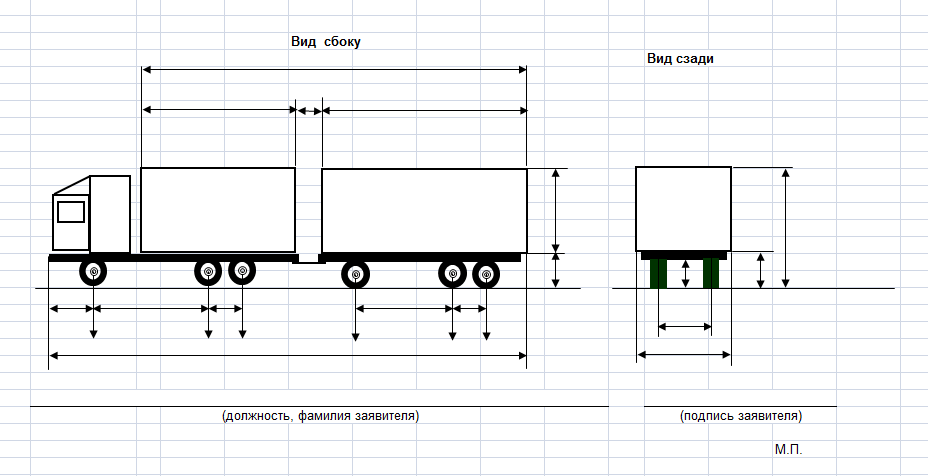 Понедельник:с 09.00 до 18.00 (перерыв 13.00-13.45)Вторник:с 09.00 до 18.00 (перерыв13.00-13.45)Среда:с 09.00 до 18.00 (перерыв 13.00-13.45)Четверг:с 09.00 до 18.00 (перерыв13.00-13.45)Пятница:с 09.00 до 16.45 (перерыв13.00-13.45)Суббота:выходной деньВоскресенье:выходной деньп/пНаименование муниципального образованияАдрес МФЦТелефонАдрес электронной почтыСайт в ИнтернетеГрафик работыФИО руководителяВоскресенский муниципальный район140209, Московская область, г. Воскресенск, ул. Энгельса, д. 14аmfc@vmr-mo.ruв стадии разработкипн., вт., чт.: 8.30-17.30, ср.: 8.30-20.00, пт.: 8.30-16.15, перерыв 13.00-13.45, сб.: 8.30-14.00Волков Михаил АнатольевичНаименование, адрес  и телефон владельца транспортного средстваНаименование, адрес  и телефон владельца транспортного средстваНаименование, адрес  и телефон владельца транспортного средстваНаименование, адрес  и телефон владельца транспортного средстваНаименование, адрес  и телефон владельца транспортного средстваНаименование, адрес  и телефон владельца транспортного средстваНаименование, адрес  и телефон владельца транспортного средстваНаименование, адрес  и телефон владельца транспортного средстваНаименование, адрес  и телефон владельца транспортного средстваНаименование, адрес  и телефон владельца транспортного средстваНаименование, адрес  и телефон владельца транспортного средстваНаименование, адрес  и телефон владельца транспортного средстваНаименование, адрес  и телефон владельца транспортного средстваНаименование, адрес  и телефон владельца транспортного средстваНаименование, адрес  и телефон владельца транспортного средстваНаименование, адрес  и телефон владельца транспортного средстваНаименование, адрес  и телефон владельца транспортного средстваИНН, ОГРН / ОГРИП  владельца транспортного средстваИНН, ОГРН / ОГРИП  владельца транспортного средстваИНН, ОГРН / ОГРИП  владельца транспортного средстваИНН, ОГРН / ОГРИП  владельца транспортного средстваИНН, ОГРН / ОГРИП  владельца транспортного средстваИНН, ОГРН / ОГРИП  владельца транспортного средстваМаршрут движения Маршрут движения Маршрут движения Маршрут движения Маршрут движения Маршрут движения Маршрут движения Маршрут движения Маршрут движения Маршрут движения Маршрут движения Маршрут движения Маршрут движения Маршрут движения Маршрут движения Маршрут движения Маршрут движения Вид перевозки (международная, межрегиональная, местная)Вид перевозки (международная, межрегиональная, местная)Вид перевозки (международная, межрегиональная, местная)Вид перевозки (международная, межрегиональная, местная)Вид перевозки (международная, межрегиональная, местная)Вид перевозки (международная, межрегиональная, местная)Вид перевозки (международная, межрегиональная, местная)Вид перевозки (международная, межрегиональная, местная)Вид перевозки (международная, межрегиональная, местная)Вид перевозки (международная, межрегиональная, местная)Вид перевозки (международная, межрегиональная, местная)Вид перевозки (международная, межрегиональная, местная)На срок На срок На срок На срок На срок ссспопопоНа количество поездок На количество поездок На количество поездок На количество поездок На количество поездок Характеристика груза: Характеристика груза: Характеристика груза: Характеристика груза: Характеристика груза: ДелимыйДелимыйДелимыйДелимыйдадададададанетнетНаименование**Наименование**Наименование**Наименование**Наименование**Наименование**Наименование**Наименование**Наименование**Наименование**ГабаритыГабаритыГабаритыГабаритыГабаритыМассаМассаТранспортное средство (автопоезд) (марка и модель транспортного средства (тягача, прицепа (полуприцепа)), государственный регистрационный знак транспортного средства (тягача, прицепа (полуприцепа))Транспортное средство (автопоезд) (марка и модель транспортного средства (тягача, прицепа (полуприцепа)), государственный регистрационный знак транспортного средства (тягача, прицепа (полуприцепа))Транспортное средство (автопоезд) (марка и модель транспортного средства (тягача, прицепа (полуприцепа)), государственный регистрационный знак транспортного средства (тягача, прицепа (полуприцепа))Транспортное средство (автопоезд) (марка и модель транспортного средства (тягача, прицепа (полуприцепа)), государственный регистрационный знак транспортного средства (тягача, прицепа (полуприцепа))Транспортное средство (автопоезд) (марка и модель транспортного средства (тягача, прицепа (полуприцепа)), государственный регистрационный знак транспортного средства (тягача, прицепа (полуприцепа))Транспортное средство (автопоезд) (марка и модель транспортного средства (тягача, прицепа (полуприцепа)), государственный регистрационный знак транспортного средства (тягача, прицепа (полуприцепа))Транспортное средство (автопоезд) (марка и модель транспортного средства (тягача, прицепа (полуприцепа)), государственный регистрационный знак транспортного средства (тягача, прицепа (полуприцепа))Транспортное средство (автопоезд) (марка и модель транспортного средства (тягача, прицепа (полуприцепа)), государственный регистрационный знак транспортного средства (тягача, прицепа (полуприцепа))Транспортное средство (автопоезд) (марка и модель транспортного средства (тягача, прицепа (полуприцепа)), государственный регистрационный знак транспортного средства (тягача, прицепа (полуприцепа))Транспортное средство (автопоезд) (марка и модель транспортного средства (тягача, прицепа (полуприцепа)), государственный регистрационный знак транспортного средства (тягача, прицепа (полуприцепа))Транспортное средство (автопоезд) (марка и модель транспортного средства (тягача, прицепа (полуприцепа)), государственный регистрационный знак транспортного средства (тягача, прицепа (полуприцепа))Транспортное средство (автопоезд) (марка и модель транспортного средства (тягача, прицепа (полуприцепа)), государственный регистрационный знак транспортного средства (тягача, прицепа (полуприцепа))Транспортное средство (автопоезд) (марка и модель транспортного средства (тягача, прицепа (полуприцепа)), государственный регистрационный знак транспортного средства (тягача, прицепа (полуприцепа))Транспортное средство (автопоезд) (марка и модель транспортного средства (тягача, прицепа (полуприцепа)), государственный регистрационный знак транспортного средства (тягача, прицепа (полуприцепа))Транспортное средство (автопоезд) (марка и модель транспортного средства (тягача, прицепа (полуприцепа)), государственный регистрационный знак транспортного средства (тягача, прицепа (полуприцепа))Транспортное средство (автопоезд) (марка и модель транспортного средства (тягача, прицепа (полуприцепа)), государственный регистрационный знак транспортного средства (тягача, прицепа (полуприцепа))Транспортное средство (автопоезд) (марка и модель транспортного средства (тягача, прицепа (полуприцепа)), государственный регистрационный знак транспортного средства (тягача, прицепа (полуприцепа))Параметры транспортного средства (автопоезда)Параметры транспортного средства (автопоезда)Параметры транспортного средства (автопоезда)Параметры транспортного средства (автопоезда)Параметры транспортного средства (автопоезда)Параметры транспортного средства (автопоезда)Параметры транспортного средства (автопоезда)Параметры транспортного средства (автопоезда)Параметры транспортного средства (автопоезда)Параметры транспортного средства (автопоезда)Параметры транспортного средства (автопоезда)Параметры транспортного средства (автопоезда)Параметры транспортного средства (автопоезда)Параметры транспортного средства (автопоезда)Параметры транспортного средства (автопоезда)Параметры транспортного средства (автопоезда)Параметры транспортного средства (автопоезда)Масса транспортного средства (автопоезда) без груза/с грузом (т)Масса транспортного средства (автопоезда) без груза/с грузом (т)Масса транспортного средства (автопоезда) без груза/с грузом (т)Масса тягача (т)Масса тягача (т)Масса тягача (т)Масса тягача (т)Масса прицепа (полуприцепа) (т)Масса прицепа (полуприцепа) (т)Масса прицепа (полуприцепа) (т)Масса транспортного средства (автопоезда) без груза/с грузом (т)Масса транспортного средства (автопоезда) без груза/с грузом (т)Масса транспортного средства (автопоезда) без груза/с грузом (т)Расстояния между осямиРасстояния между осямиРасстояния между осямиНагрузки на оси (т)Нагрузки на оси (т)Нагрузки на оси (т)Габариты транспортного средства (автопоезда):Габариты транспортного средства (автопоезда):Габариты транспортного средства (автопоезда):Габариты транспортного средства (автопоезда):Габариты транспортного средства (автопоезда):Габариты транспортного средства (автопоезда):Габариты транспортного средства (автопоезда):Габариты транспортного средства (автопоезда):Габариты транспортного средства (автопоезда):Габариты транспортного средства (автопоезда):Габариты транспортного средства (автопоезда):Габариты транспортного средства (автопоезда):Габариты транспортного средства (автопоезда):Габариты транспортного средства (автопоезда):Габариты транспортного средства (автопоезда):Габариты транспортного средства (автопоезда):Габариты транспортного средства (автопоезда):Длина (м)Ширина (м)Ширина (м)Ширина (м)Высота (м)Высота (м)Высота (м)Минимальный радиус поворота с грузом (м)Минимальный радиус поворота с грузом (м)Минимальный радиус поворота с грузом (м)Минимальный радиус поворота с грузом (м)Минимальный радиус поворота с грузом (м)Минимальный радиус поворота с грузом (м)Минимальный радиус поворота с грузом (м)Минимальный радиус поворота с грузом (м)Минимальный радиус поворота с грузом (м)Минимальный радиус поворота с грузом (м)Необходимость автомобиля сопровождения (прикрытия)Необходимость автомобиля сопровождения (прикрытия)Необходимость автомобиля сопровождения (прикрытия)Необходимость автомобиля сопровождения (прикрытия)Необходимость автомобиля сопровождения (прикрытия)Необходимость автомобиля сопровождения (прикрытия)Необходимость автомобиля сопровождения (прикрытия)Предполагаемая максимальная скорость движения транспортного средства (автопоезда) (км/час)Предполагаемая максимальная скорость движения транспортного средства (автопоезда) (км/час)Предполагаемая максимальная скорость движения транспортного средства (автопоезда) (км/час)Предполагаемая максимальная скорость движения транспортного средства (автопоезда) (км/час)Предполагаемая максимальная скорость движения транспортного средства (автопоезда) (км/час)Предполагаемая максимальная скорость движения транспортного средства (автопоезда) (км/час)Предполагаемая максимальная скорость движения транспортного средства (автопоезда) (км/час)Предполагаемая максимальная скорость движения транспортного средства (автопоезда) (км/час)Предполагаемая максимальная скорость движения транспортного средства (автопоезда) (км/час)Предполагаемая максимальная скорость движения транспортного средства (автопоезда) (км/час)Предполагаемая максимальная скорость движения транспортного средства (автопоезда) (км/час)Банковские реквизитыБанковские реквизитыБанковские реквизитыБанковские реквизитыБанковские реквизитыБанковские реквизитыБанковские реквизитыБанковские реквизитыБанковские реквизитыБанковские реквизитыБанковские реквизитыОплату гарантируем  Оплату гарантируем  Оплату гарантируем  Оплату гарантируем  Оплату гарантируем  Оплату гарантируем  Оплату гарантируем  Оплату гарантируем  Оплату гарантируем  Оплату гарантируем  Оплату гарантируем  Оплату гарантируем  Оплату гарантируем  Оплату гарантируем  Оплату гарантируем  Оплату гарантируем  Оплату гарантируем  (должность)(должность)(подпись)(подпись)(подпись)(подпись)(подпись)(подпись)(подпись)(подпись)(подпись)(подпись)(подпись)(фамилия)(фамилия)(фамилия)(фамилия)